Республиканское унитарное предприятие«Национальный центр электронных услуг»Формат обмена данными между абонентами СМДОиспользующими ведомственные СЭД(версия 2.1.)на 71 листах2016СодержаниеРаздел 1. Формат информационного сообщения для обмена данными между системами электронного документооборота	41.1.Область применения	41.2. Термины и определения	41.3. Структура сообщения	71.4. Описание зон сообщения	81.5. Описание информационного взаимодействия систем	91.6. Используемые типы данных	111.6.1. Дата/время	111.6.2. Текст	111.6.3. Числа	111.6.4. Логический	111.6.5. Двоичные данные	121.6.6. Перечисления	121.7. Правила описания зон сообщения	121.8. Порядок передачи файлов документов	121.9. Зоны сообщения «Конверт», «Заголовок» и «Тело сообщения»	131.10. Описание зоны сообщения «Документ»	141.11. Описание зоны сообщения «Задания»	161.12. Описание зоны сообщения «Дополнительные материалы»	181.13. Описание зоны сообщения «Расширение»	181.14. Описание зоны сообщения «Уведомление»	191.15. Описание элементов	211.15.1. Элемент Acknowledgement	211.15.2. Элемент AckResult	221.15.3. Элемент AddDocuments	221.15.4. Элемент Address	221.15.5. Элементы Author, AuthorOrganization	231.15.6. Элемент Body	231.15.7. Элемент Confident	231.15.8. Элемент Data	231.15.9. Элемент DocNumber	241.15.10. Элемент DocTransfer	241.15.11. Элемент Document	251.15.12. Элемент Econtact	261.15.13. Элемент Envelop	271.15.14. Элемент Executor	271.15.15. Элемент Expansion	281.15.16. Элемент Folder	301.15.17. Элемент Header	301.15.18. Элемент Integrity	311.15.19. Элемент Name	311.15.20. Элемент Note	321.15.21. Элемент Official	321.15.22. Элементы OfficialPerson, OfficialPersonWithSign	331.15.23. Элемент Organization, OrganizationOnly, OrganizationWithSign	331.15.24. Элемент OutNumber	341.15.25. Элементы PrivatePerson, PrivatePersonWithSign	341.15.26. Элемент Rank	341.15.27. Элемент Receiver	351.15.28. Элемент Referred	351.15.29. Элемент RegHistory	361.15.30. Элемент RegNumber	361.15.31. Элемент Sender	361.15.32. Элемент Signature	371.15.33. Элемент SignDate	381.15.34. Элемент Task	381.15.35. Элемент TaskList	381.15.36. Элемент TaskNumber	391.15.37. Элемент Validator	391.15.38. Элемент Writer	391.15.39. Элемент IncNumber	401.15.40 Элемент DocParrent	401.16 Формат обмена со справочниками СМДО (подсистема ПК НСИ)	401.16.1 Элемент Datadir	441.16.2 Справочник организаций	441.16.3 Справочник «Организационно-правовые формы»	461.16.4 Справочник «Вид ведомственной СЭД»	481.16.5 Справочник «Должности»	491.16.6 Справочник «Виды документов»	501.16.7 Справочник «Типы файлов»	511.17 Описание работы Web-сервисов	521.17.1 HTTP-адрес WSDL (сервис получения справочников СМДО тестовой среды)	521.17.2 HTTP-адрес WSDL (сервис истории изменения справочников СМДО тестовой среды)	541.17.3 Формат уведомления о необходимости обновления справочника	55Раздел 2. Описание схем обмена данными между абонентами СМДО,  использующими разные типы систем электронного документооборота	572.1 Общая схема обмена	572.1.1 Этап отправки	572.1.2 Маршрутизация	572.1.3 Этап приема документа	582.2 Обмен с неполной интеграцией	582.2.2 Получение входящего документа в полуавтоматическом режиме	612.3 Обмен с полной интеграцией	642.3.1. Отправка исходящего документа во внешнюю организацию в автоматическом режиме	642.3.2 Получение входящего документа в автоматическом режиме	662.4 Описание XML-пакета	682.4.1. Формат формирования имени XML-пакета и квитанции	682.4.2 Список обязательных реквизитов для передачи исходящего документа	68Приложение	70Раздел 1. Формат информационного сообщения для обмена данными между системами электронного документооборота1.1.Область примененияНастоящий документ устанавливает формат, состав и содержание электронного сообщения, обеспечивающего информационное взаимодействие ведомственных систем электронного документооборота с системой межведомственного электронного документооборота государственных органов Республики Беларусь.Электронное сообщение должно состоять из XML-документа установленной настоящим документом структуры и с заданным составом элементов и их атрибутов и, возможно, набора дополнительных файлов, являющихся неотъемлемой частью сообщения.1.2. Термины и определенияВ данном документе приняты следующие термины и определения:Абонент СМДО – государственный орган и иная организация, участвующая в процессе межведомственного информационного взаимодействия государственных органов и иных организаций, и подключенная к СМДО.АРМ СМДО – автоматизированное рабочее место СМДО, установленное в государственном органе или иной государственной организации Республики Беларусь. АРМ представляет собой программно-аппаратный комплекс на основе персональной ЭВМ государственного органа или иной государственной организации Республики Беларусь, на которых установлено программное обеспечение из состава СМДО. Клиентские приложения АРМ СМДО реализованы на базе клиента Lotus Notes.ГосСУОК – Государственная система управления открытыми ключами проверки электронной цифровой подписи Республики Беларусь;Дополнительные материалы к документу, в том числе дополнительные документы – документ или совокупность документов, информация которого разъясняет, уточняет и т.п. отдельные вопросы, затронутые в основном документе (справочные материалы по документу).Информационное взаимодействие систем управления документами – обмен электронными сообщениями заданного вида, по правилам и в порядке, соответствующим требованиям настоящего документа, между двумя системами управления документами.Маршрутизатор СМДО – программный комплекс, осуществляющий маршрутизацию XML-пакетов в рамках ядра СМДО.Межведомственный электронный документооборот – взаимодействие информационных систем электронного документооборота государственных органов и иных организаций, обеспечивающее интеграцию ведомственных систем электронного документооборота с помощью унифицированных форматов, с использованием ЭЦП и реализацией механизмов гарантированной доставки электронных сообщений. Оператор СМДО – республиканское унитарное предприятие "Национальный центр электронных услуг", обеспечивающее организацию межведомственного информационного взаимодействия пользователей СМДО, эксплуатацию и развитие СМДО в соответствии с Указом Президента Республики Беларусь от 8 ноября 2011 г. № 515. Отправитель электронного сообщения – система управления документами, в которой формируется и отправляется электронное сообщение в другую систему управления документами.ПК НСИ – программный комплекс на создание и ведение централизованных справочников для взаимодействия с СМДО.Получатель электронного сообщения – система управления документами, которая в ходе информационного взаимодействия получает электронное сообщение и обеспечивает его обработку.Регистрационно-контрольные данные о документе (РКД) – совокупность сведений о документе, включенных в систему управления документами.Система электронного документооборота (СЭД) – автоматизированная информационная система в государственном органе или иной организации, обеспечивающая обмен документами без использования бумажных носителей с применением электронной цифровой подписи и включающая программно-технические средства для создания, обработки, хранения, передачи и защиты электронных документов.СМДО – система межведомственного электронного документооборота государственных органов Республики Беларусь, предназначенная для автоматизации обмена электронными документами, подлинность и целостность которых подтверждаются с использованием сертификата открытого ключа, изданного республиканским удостоверяющим центром ГосСУОК.Средства электронной цифровой подписи – программные или программно-технические средства, которые обеспечивают выработку и проверку электронной цифровой подписи и имеют сертификат соответствия, выданный в Национальной системе сертификации Республики Беларусь.Электронное сообщение (сообщение) – XML-документ, а также, при необходимости, дополнительные файлы, передаваемые (получаемые) из одной системы управления документами в другую систему управления документами.Электронная цифровая подпись – набор символов, вырабатываемый средствами электронной цифровой подписи и ассоциированный со специальной (особенной) частью документа, который обеспечивает однозначную идентификацию создателя и неоспоримость происхождения содержательной (общей) части документа.Ядро СМДО – программно-аппаратный комплекс, занимающийся распределением и обработкой информации, реализованный на платформе сервера Lotus Domino. Территориально расположен и эксплуатируется в республиканском унитарном предприятии "Национальный центр электронных услуг".XML – расширяемый язык разметки (eXtensibleMarkupLanguage), котроый использует разметочные теги для определения и описания данных, но не для их отображения. Является промышленным стандартом, который позволяет разным системам обмениваться данными через Интернет или Интранет.XML-документ – текстовый файл, в котором при помощи специальных маркеров (тэгов) создаются элементы данных, последовательность и вложенность которых определяет структуру документа и его содержание.GUID (GloballyUniqueIdentifier) – статистически уникальный 128-битный идентификатор. Его уникальность позволяет создавать расширяемые сервисы и использовать его в приложениях без опасения конфликтов, вызванных совпадением идентификаторов.1.3. Структура сообщенияКаждое электроннное сообщение, обеспечивающее информационное взаимодействие систем управления документами, должно оформляться как XML-документ и, возможно, один или несколько дополнительных файлов – документов в электронном виде, являющихся неотъемлемой частью сообщения. Для кодировки текста в XML используется стандарт utf-8. Структура и правила оформления XML-документа, включая форматы данных, соответствуют рекомендациям W3C для построения XML-документов (http://www.w3.org/2001/XMLSchema).Общая структура сообщения основана на протоколе SOAP (http://schemas.xmlsoap.org/soap/envelope/) и выглядит следующим образом:Зона сообщения «Конверт» должна составлять корневой элемент XML-документа и обязательно включать в себя зоны «Заголовок» и «Тело сообщения». Зона «Тело сообщения» должна включать в себя хотя бы одну из следующих зон: «Документ» (Document), «Задания» (TaskList), «Дополнительные материалы» (AddDocuments), «Расширение» (Expansion), «Уведомление» (Acknowledgement). Тип зоны сообщения определяется именем этого элемента. Используемые в сообщении зоны (соответствующие элементы XML-документа) могут быть только из числа типов, определенных в настоящем документе. Зона заданного типа в сообщении может быть одна и только одна. Передаваемая в зонах сообщения информация должна оформляться как вложенные элементы XML-документа следующих уровней иерархии.В содержании зоны сообщения могут быть использованы элементы только из перечня элементов, определенных в настоящем документе для данной зоны сообщения, с установленным в настоящем документе допустимым количеством (кратностью) и только с установленным в настоящем документе составом атрибутов. Исключение составляет зона «Расширение» – состав и структура элементов данной зоны определяются разработчиком передающей системы управления документами.Данные взаимодействующих систем управления документами должны передаваться через значения содержания и атрибутов элементов, а также, при их наличии, дополнительных файлов – документов в электронном виде.Ссылки, команды и комментарии в содержании элементов (зон) сообщения не относятся к области применения настоящего документа и определяются разработчиком передающей системы управления документами. Ссылки, команды и комментарии могут использоваться как комментарий и (или) для передачи информации, не относящейся к области применения настоящего документа.1.4. Описание зон сообщенияНаименование зон сообщения, имена типов элементов XML-документа и описание содержания зон сообщения приведены в таблице 1.Таблица 1Вопрос о том, что и когда является основным документом, что является заданием (сопроводительным письмом, поручением), а что является дополнительными (справочными) материалами к документу решается в соответствии с принятыми технологиями обработки документов в организациях, эксплуатирующих взаимодействующие системы управления документами.1.5. Описание информационного взаимодействия системИнформационное взаимодействие двух систем управления документами осуществляется посредством последовательного обмена сообщениями, заданного настоящим документом вида.При этом одна система управления документами рассматривается как отправитель документа на исполнение (или на обработку), а вторая система управления документами рассматривается как получатель, обеспечивающий исполнение (обработку) полученного документа.Работа с документами ведется в системах управления документами независимо и настоящим документом не рассматривается.Последовательность шагов при обмене сообщениями в процессе информационного взаимодействия систем управления документами отправителя и получателя и описание видов сообщений, формируемых на каждом из указанных шагов, приведены в таблице 2.Таблица 2При информационном взаимодействии систем управления документами отправка уведомлений, документов-ответов, дополнений к основному документу и дополнений к документу-ответу может либо не производиться, либо производиться неоднократно.Состав зон в сообщении зависит от его вида. Перечень обязательных и допустимых зон сообщения, входящих в состав сообщения в зависимости от его вида, приведен в таблице 3 (зона «Конверт» и входящие в нее зоны «Заголовок» и «Тело сообщения» обязательны во всех случаях).Таблица 31.6. Используемые типы данныхТипы данных, которые используются в пакете, являются встроенными (простыми) типами XML – dateTime, time, date, string, boolean, base64Binary, double, decimal, hexBinary.1.6.1. Дата/времяdateTime – полная дата, время с секундами и указателем часового пояса в формате YYYY-MM-DDThh:mm:ssTZD, где:YYYY = год (4-х значный)MM  = месяц (01 - 12)DD    = день месяца (01 - 31)hh     = часы (00 - 23)mm  = минуты (00 - 59)ss      = секунды (00 - 59)TZD  = часовой пояс (Z, +hh:mm, -hh:mm)date – только дата, без указания времени. Формат: YYYY-MM-DD.time – только время. Формат: hh:mm:ss или hh:mm:ssTZD (с указанием часового пояса).1.6.2. Текстstring – последовательность допустимых символов.(допустимый символ ::= #x9 | #xA | #xD | [#x20-#xD7FF] | [#xE000-#xFFFD] | [#x10000-#x10FFFF]).Кодирование спецсимволов:1.6.3. Числаdecimal – представляет собой действительное число без заданной точности, которое можно представить в виде формулы i*10^-n, где i - целое, n >= 0.double – число с плавающей точкой двойной точности 64-bit IEEE 754-1985.1.6.4. Логическийboolean – логическое значение (true или false).1.6.5. Двоичные данныеbase64Binary – данные, закодированные по алгоритму Base64 (RFC 2045).hexBinary – данные, представленные в шестнадцатиричном виде.1.6.6. Перечисленияenum – целое число из перечня допустимых значений.1.7. Правила описания зон сообщенияПередаваемая в зоне сообщения информация оформляется как вложенные элементы XML-документа соответствующего уровня иерархии.Как и для элемента – описателя зоны сообщения, так и у вложенных элементов указывается их имя типа, содержание и допустимые атрибуты. При описании вложенных элементов дополнительно указывается их допустимое количество (кратность):1 – обязательный, может встречаться только один раз; 1-n – обязательный, и может встречаться несколько раз; 0-1 – не обязательный, может встретиться только один раз; 0-n – не обязательный, может встречаться несколько раз. Для атрибутов элементов кратность может быть установлена только равной: 1 – обязательный атрибут; 0 – не обязательный атрибут.1.8. Порядок передачи файлов документовСообщения могут содержать файлы (наборы файлов), обеспечивающие передачу документов в электронном виде. Возможны два способа передачи файла (содержимого файла) в сообщении:- внутри основного XML-документа;- отдельно от основного XML-документа.При реализации второго способа возможна передача в XML-документе указателя местонахождения файла (ссылки на файл). Если файл передается вместе с XML-документом, то это может быть имя файла.Формат данных файлов настоящим документом не регламентируется, и их обработка производится по усмотрению разработчиков систем управления документами.Данные файла трактуются при передаче как двоичные.Для передачи файла в сообщении определен специальный элемент DocTransfer, единый для всех зон (элементов) сообщения. Набор файлов передается как совокупность данных элементов. Он включает в себя элементы Data и Signature (файл подписан ЭЦП).1.9. Зоны сообщения «Конверт», «Заголовок» и «Тело сообщения»Зону сообщения «Конверт» образует корневой элемент XML-документа – Envelop, определяющий версию стандарта, по которому сформировано сообщение, тему передаваемого сообщения, дату и время его формирования. Содержит зоны «Заголовок» (Header) и «Тело сообщения» (Body).Зона сообщения «Заголовок» определяет вид передаваемого сообщения, отправителя и получателя (или получателей) сообщения. Наименования и уровни вложенности элементов, входящих в состав зоны сообщения «Заголовок», при передаче полной информации о документе приведены в таблице 4.Зона сообщения «Тело сообщения» включает в себя собственно передаваемые данные и содержит зоны (в зависимости от вида сообщения) «Документ», «Задания», «Дополнительные материалы», «Расширение», «Уведомление».Таблица 1.10. Описание зоны сообщения «Документ»Зону сообщения «Документ» образует элемент Document и вложенные в него элементы. Зона сообщения «Документ» содержит значения реквизитов документа, зарегистрированного в системе управления документами.Зона сообщения «Документ» может использоваться в сообщении для передачи:полной информации о реквизитах и файлах передаваемого в сообщении документа;ссылочной информации о ранее переданном документе:при отправке сообщений вида дополнения к основному документу, дополнения к документу-ответу (см. таблицу 3);при упоминании передаваемого документа в других зонах сообщения, например, при посылке дополнительных материалов к ранее переданному документу, в зоне сообщения «Дополнительные материалы».Наименования и уровни вложенности элементов, входящих в состав зоны сообщения «Документ», при передаче полной информации о документе приведены в таблице 5.Таблица 51.11. Описание зоны сообщения «Задания»Зону сообщения «Задания» образует элемент TaskList и вложенные в него элементы. Зона сообщения содержит реквизиты заданий по исполнению документа. Наименования и уровни вложенности элементов, входящих в состав зоны сообщения «Задания», приведены в таблице 6.Таблица 61.12. Описание зоны сообщения «Дополнительные материалы»Зону сообщения «Дополнительные материалы» образует элемент AddDocuments и вложенные в него элементы.В данной зоне сообщения могут передаваться как материалы, представленные в электронном виде (в виде файла, набора файлов; просто текста), так и ссылки на ранее переданные документы. Наименования и уровни вложенности элементов, входящих в состав зоны сообщения «Дополнительные материалы» приведены в таблице 7.Таблица 71.13. Описание зоны сообщения «Расширение»Зону сообщения «Расширение» образует элемент Expansion и вложенные в него элементы. Состав и структура вложенных элементов зоны сообщения «Расширение» настоящим документом не регламентируются и определяются разработчиком соответствующей передающей системы управления документами.Документирование (описание) зоны сообщения «Расширение» и порядка работы с ней осуществляется разработчиком соответствующей передающей системы. Шаблон заявки на использование зоны «Расширение» в целях интеграции информационных систем размещен в Приложении к настоящему формату. Согласованный с НЦЭУ вариант Приложения используется в рамках интеграции информационных систем, согласовавших документ и не предназначен для публичного ознакомления.В зоне сообщения «Расширение» рекомендуется использовать элементы, определенные в настоящем документе.Наименования и уровни вложенности элементов, входящих в состав зоны сообщения «Расширение» приведены в таблице 8.Таблица 81.14. Описание зоны сообщения «Уведомление»Зону сообщения «Уведомление» образует элемент Acknowledgement и вложенные в него элементы. Уведомление отправляется в ответ на поступившее сообщение.Для документов, передаваемых по СМДО уведомления о доставке и регистрации передаются обязательно, вне зависимости от зоны сообщения «Заголовок» переданного сообщения где установлена опция о необходимости отправки уведомлений (значение атрибута msg_acknow для документов СМДО по умолчанию равно 2).Категория документов не относящихся к регистрации и присланных для сведения (повестки, планы, программы и тд.), которые определены принимающей стороной как не подлежащие регистрации, должны быть оформлены в соответствии с общими требованиями (квитантирование о доставке и регистрации документа должно остаться, допустимо формирование квитанции о регистрации с примерным содержанием: «Документ принят в работу, регистрации не подлежит», в качестве IncNumber возвращать к примеру «Регистрации не подлежит»).Требованиями настоящего документа предусматривается два вида уведомлений:1. уведомление о доставке и приеме сообщения – информирование отправителя сообщения о том, что сообщение получено и прошло формальный разбор.2. уведомление о регистрации документа – информирование отправителя сообщения о том, что документ, переданный в сообщении, принят в работу (зарегистрирован).При приеме и разборе поступившего сообщения в случае обнаружения ошибки формируется код ошибки по следующим правилам:- нулевое значение – операция выполнена успешно (нет ошибки);- больше 0 – ошибки, описанные в настоящем документе, представлены в таблице 9;- меньше 0 – ошибки, определенные и описанные организацией-разработчиком системы управления документами принимающей стороны.В отправляемом уведомлении передается код ошибки, текстовое описание ошибки, а также, при необходимости, необработанное (не разобранное) поступившее сообщение.При обнаружении ошибки (ошибок) решение о приеме сообщения и регистрации поступивших документов осуществляется принимающей стороной.Таблица 9Наименование и уровень вложенности каждого элемента, входящего в состав зоны сообщения «Уведомление», приведены в таблице 10.Таблица 101.15. Описание элементов1.15.1. Элемент AcknowledgementНазначение: 	основные реквизиты уведомления.Содержание: 	- Атрибуты:	допустимые атрибуты приведены в таблице 11.Таблица 111.15.2. Элемент AckResultНазначение: 	содержательная часть уведомления.Содержание: 	строка, содержащая описание ошибки.Тип данных: 	String.Атрибуты: 	допустимые атрибуты приведены в таблице 12.Таблица 121.15.3. Элемент AddDocumentsНазначение: 	дополнительные материалы к документу.Содержание: 	-Атрибуты: 	-1.15.4. Элемент AddressНазначение: описание почтового адреса. Содержание: единая строка, содержащая все элементы адреса. Используется системами управления документами, не хранящими адрес фрагментарно. Тип данных: String. Атрибуты: допустимые атрибуты приведены в таблице 13.Таблица 131.15.5. Элементы Author, AuthorOrganizationНазначение: 	описание должностного лица, подписавшего документДля элемента Author тот, кто является подписантом документа – организация (юридическое лицо) или гражданин (физическое лицо) – определяется соответствующим вложенным элементом – OrganizationWithSign или PrivatePersonWithSign.Для элемента AuthorOrganization допускается только вложенный элемент OrganizationWithSign.В остальном данные элементы идентичны друг другу.Содержание: 	-Атрибуты: 	-1.15.6. Элемент BodyНазначение: 	тело сообщения.Содержание:	-Атрибуты: 	-1.15.7. Элемент ConfidentНазначение: 	характеристика ограничений доступа к документу (гриф документа).Содержание: 	название ограничения (грифа), согласно принятым в организации регламентирующим документам.Тип данных: 	String.Атрибуты: 	допустимые атрибуты приведены в таблице 14.Таблица 141.15.8. Элемент DataНазначение: 	представление передаваемого файла документа. Содержание: 	файл в двоичном виде в кодировке Base64. Может быть пустым, если файл хранится отдельно от XML-данных. В этом случае атрибут referenceid ссылается на файл, который упакован вместе с XML-сообщением. Имена передаваемых файлов вне зависимости от типа передачи внутри или вне XML пакета не должны совпадать.Тип данных: 	base64BinaryАтрибуты: 	допустимые атрибуты приведены в таблице 15.Таблица 151.15.9. Элемент DocNumberНазначение: 	информация о документе. Номер и дата документа передаются во вложенных элементах Referred.Элемент DocNumber рекомендуется использовать для распорядительных документов (постановлений, распоряжений, приказов и т.п.) в тех случаях, когда номер и дата документа отличаются от регистрационного номера и даты документа, присвоенных в организации.Содержание: 	-Атрибуты: 	допустимые атрибуты приведены в таблице 16.Таблица 161.15.10. Элемент DocTransferНазначение:	представление передаваемого файла документа.Содержание:	-Тип данных:	String.Атрибуты:	допустимые атрибуты приведены в таблице 17.Таблица 171.15.11. Элемент DocumentНазначение:	основные реквизиты передаваемого документа.Содержание:	-Атрибуты:	допустимые атрибуты приведены в таблице 18.Таблица 181.15.12. Элемент EcontactНазначение:	номера (адреса) имеющихся средств электросвязи. Содержание:	допускается последовательное перечисление через запятую нескольких номеров (адресов). Тип данных:	String. Атрибуты:	допустимые атрибуты приведены в таблице 19.Таблица 191.15.13. Элемент EnvelopНазначение:	корневой элемент. Содержит элементы Header и Body.Содержание:	-Атрибуты:	допустимые атрибуты приведены в таблице 20.Таблица 201.15.14. Элемент ExecutorНазначение:	исполнитель задания по документу.Содержание:	-Атрибуты:	допустимые атрибуты приведены в таблице 21.Таблица 211.15.15. Элемент ExpansionНазначение: 	дополнительные, не относящиеся к области применения настоящего документа, данные из передающей системы.Содержание: 	см. ниже «Элементы зоны «Расширения»Атрибуты: 	Элементы зоны «Расширения»Секция ControlsetНазначение:	Секция контроля версионностиСодержание: Элементы Supplement, Version, DateАтрибуты: -Элемент SupplementНазначение:	Номер утвержденного приложения, описывающего взаимодействие информационных системСодержание:	-Атрибуты: -Таблица 22-1Элемент VersionНазначение:	Номер утвержденного приложения, описывающего взаимодействие информационных системСодержание:	-Атрибуты: -Таблица 22-2Элемент DateНазначение:	Дата утверждения приложения по взаимодействию информационных системСодержание:	-Атрибуты: -Таблица 22-3Секция VarsetНазначение:	Секция описания передаваемых параметров из иных системСодержание:	 Элементы Element01 – ElementNАтрибуты: -Элемент ElementNНазначение:	Значение элемента, передаваемого между системамиСодержание:	-Атрибуты: Атрибуты Attribute01- AttributeMТаблица 22-41.15.16. Элемент FolderНазначение:	представление группы дополнительных материалов, объединенных по смыслу в группу (в папку).Содержание:	-Атрибуты:	допустимые атрибуты приведены в таблице 23.Таблица 231.15.17. Элемент HeaderНазначение:	заголовок сообщения, общее описание сообщения.Содержание:	-Атрибуты:	допустимые атрибуты приведены в таблице 24.Таблица 241.15.18. Элемент IntegrityНазначение: 	тег, определяющий целостность передаваемого сообщения.Содержание: 	алгоритм вычисления данного значения, а также объем информации, подлежащий контролю, определяется в соответствии с принятыми технологиями обработки документов в организациях, эксплуатирующих взаимодействующие системы управления документами.Атрибуты: 		-1.15.19. Элемент NameНазначение: 	фамилия, имя, отчество (ФИО).Содержание: 	единая строка, содержащая все элементы ФИО. Заполняется в системах управления документами, не хранящих ФИО фрагментарно или для отдельных сложносоставных имен.Тип данных: 	String.Атрибуты: 	допустимые атрибуты приведены в таблице 25.Таблица 251.15.20. Элемент NoteНазначение: 	передача дополнительных материалов к документу в виде текста.Содержание: 	текст, являющийся дополнением к документу (комментарием, пояснением, ссылками и т.п.). Может содержать, например, регистрационные данные документа, не содержащегося в системе отправителя, URL ссылку на необходимую информацию и т.п.Тип данных:	String. Атрибуты:	–1.15.21. Элемент OfficialНазначение:	описание штатной единицы (подразделение, должность), занимаемой должностным лицом.Содержание:	единая строка, содержащая все элементы описания штатной единицы. Заполняется в системах управления документами, не хранящих описание фрагментарно. Тип данных:	String. Атрибуты:	допустимые атрибуты приведены в таблице 26.Таблица 261.15.22. Элементы OfficialPerson, OfficialPersonWithSignНазначение:	описание должностного лица.Для элемента OfficialPersonWithSign кроме описания должностного лица (элементы Name, Official, Rank, Address, Econtact) в качестве вложенного элемента допускается указание даты подписания документа данным должностным лицом (элемент SignDate). В остальном данные элементы идентичны.Содержание:	-Атрибуты:		-1.15.23. Элемент Organization, OrganizationOnly, OrganizationWithSignНазначение:		описание организации.Данные элементы различаются только допустимым составом вложенных элементов, в остальном они идентичны:Элемент OrganizationOnly допускает только вложенные элементы Address и Econtact.Элемент Organization допускает вложенные элементы Address и Econtact и описание должностного лица этой организации – элемент OfficialPerson.Элемент OrganizationWithSign допускает вложенные элементы Address и Econtact и описание должностного лица этой организации с указанием даты подписания документа этим должностным лицом – элемент OfficialPersonWithSign.Содержание:	-Атрибуты:	допустимые атрибуты приведены в таблице 27.Таблица 271.15.24. Элемент OutNumberНазначение:	исходящий регистрационный номер документа.Содержание:	-Атрибуты:	-1.15.25. Элементы PrivatePerson, PrivatePersonWithSignНазначение:	описание физического лица.Для элемента PrivatePersonWithSign кроме описания физического лица (элементы Name, Rank, Address, Econtact) в качестве вложенного элемента допускается указание даты подписания документа данным лицом (элемент SignDate). В остальном данные элементы идентичны.Содержание:	-Атрибуты:	допустимые атрибуты приведены в таблице 28.Таблица 281.15.26. Элемент RankНазначение:	ученая степень, воинское звание и т.п.Содержание:	допустимо последовательное указание через запятую нескольких званий или титулов. Тип данных:	String.Атрибуты:	-1.15.27. Элемент ReceiverНазначение:	описание организации-получателя.Содержание:	-Атрибуты:	допустимые атрибуты приведены в таблице 29.Таблица 291.15.28. Элемент ReferredНазначение:	регистрационный номер и дата документа (задания), на который(ое) дается ссылка, определяются вложенным элементом RegNumber (TaskNumber).Если документ (задание) был(о) передан(о) ранее, допускается передача его идентификатора посредством атрибутов retype и idnumber, и вложенные элементы RegNumber или TaskNumber могут не использоваться.Содержание:	-Атрибуты:	допустимые атрибуты приведены в таблице 30.Таблица 301.15.29. Элемент RegHistoryНазначение:	история регистрации документа в разных организациях.Вложенные элементы содержат все присваивавшиеся документу регистрационные номера, за исключением последнего, занесенного в элемент RegNumber элемента Document.Содержание:	-Атрибуты:	допустимые атрибуты приведены в таблице 31.Таблица 311.15.30. Элемент RegNumberНазначение:	регистрационный номер и дата регистрации документа. Для документов, поступивших от физических лиц, допускается указание только даты.Содержание:	регистрационный номер документа.Тип данных:	String.Атрибуты:	допустимые атрибуты приведены в таблице 32.Таблица 321.15.31. Элемент SenderНазначение:	описание организации-отправителя.Содержание:	-Атрибуты:	допустимые атрибуты приведены в таблице 33.Таблица 331.15.32. Элемент SignatureНазначение:	электронная цифровая подпись (ЭЦП).Содержание: подпись файла в формате криптосообщения PKCS#7 без содержимого (включает  в себя сертификат лица подписавшего документ, без включения цепочки сертификатов удостоверяющего и корневого центров). Не более 20 уникальных подписей на одно вложение.Тип данных:	base64Binary.Атрибуты:	допустимые атрибуты приведены в таблице 34Таблица 341.15.33. Элемент SignDateНазначение:	указание даты подписания.Содержание:	дата подписания.Тип данных:	Date.Атрибуты:	-1.15.34. Элемент TaskНазначение:	реквизиты одного задания (поручения) по исполнению документа.Содержание:	-Атрибуты:	допустимые атрибуты приведены в таблице 35.Таблица 351.15.35. Элемент TaskListНазначение:	реквизиты заданий (поручений) по исполнению документа.Содержание:	–Атрибуты:	–1.15.36. Элемент TaskNumberНазначение:	номер и дата задания (поручения) по документу.Содержание:	номер задания.Тип данных:	String.Атрибуты:	допустимые атрибуты приведены в таблице 36.Таблица 361.15.37. Элемент ValidatorНазначение:	Лицо утвердившее или согласовавшее данный документ.Автор утверждения или согласования – организация (юридическое лицо) или гражданин (физическое лицо) или документ согласован или утвержден отдельным (другим) документом – определяется соответствующим вложенным элементом – OrganizationWithSign, PrivatePersonWithSign или DocNumber.Содержание:	-Атрибуты: допустимые атрибуты приведены в таблице 37.Таблица 371.15.38. Элемент WriterНазначение:	исполнитель (составитель) документа.Исполнитель (составитель) документа – организация (юридическое лицо) или гражданин (физическое лицо) – определяется соответствующим вложенным элементом – Organization или PrivatePerson.Содержание:	-Атрибуты:-1.15.39. Элемент IncNumberНазначение:	регистрационный номер документа, присвоенный в системе-получателе. Для сообщений об успешной регистрации документа (вид сообщения - «Уведомление о регистрации документа»).Содержание:	входящий регистрационный номер документа.Тип данных:	String.Атрибуты:	допустимые атрибуты приведены в таблице 38.Таблица 381.15.40 Элемент DocParrentНазначение:	Реквизиты исходного исходящего документа «в ответ на». Набор атрибутов для связи документов (исходящий документ и полученный на него ответный документ) категории  «в ответ на»Содержание:	-Атрибуты: допустимые атрибуты приведены в таблице 39.Таблица 391.16	Формат обмена со справочниками СМДО (подсистема ПК НСИ)Через СМДО посредством ПК НСИ может осуществляться доставка уведомлений о необходимости обновления справочников ведомственных СЭД.Перечень базовых справочников СМДО:Организации;Организационно-правовые формы;Вид ведомственной СЭД;Должности;Виды документов;Типы файлов.Помимо базовых справочников в систему можно ввести новые справочники, определить их реквизитный состав и настроить свойства реквизитов.Взаимодействие ведомственных СЭД со справочниками СМДО может осуществляться в двух режимах: автоматическом и полуавтоматическом. В автоматическом варианте передача данных в ведомственную СЭД осуществляется через Web-сервисы СМДО при минимальном человеческом участии по инициативе как абонента, так и оператора СМДО (см. рис. 1.16.2). В полуавтоматическом режиме абонент должен войти на сайт централизованных справочников по ссылке http://10.30.254.30:8080/spr, сформировать запрос на формирование справочников, сохранить файлы справочников на своем рабочем месте для последующей автоматической обработки их средствами ведомственной СЭД абонента согласно инструкциям разработчиков, данной СЭД (см. рис. 1.16.1).Рисунок 1.16.1 – Полуавтоматический режим работы со справочникамиРисунок 1.16.2 – Автоматический режим работы со справочникамиДля унификации формата XML-пакетов для справочников будет использован формат квитанций СМДО, но с введением нового элемента – «Datadir». Общая структура представлена в таблице 40.Таблица 40. Наименования и уровни вложенности элементов для уведомления о необходимости изменения справочника1.16.1 Элемент DatadirНазначение: 	 идентификатор передаваемого справочника.Содержание: 	произвольная строка не более 255 символов, содержащая идентификатор обновляемого справочника, обрамленный символами “[“ и “]“.Атрибуты: 		допустимые атрибуты приведены в таблице 41.Таблица 41 Список атрибутов элемента Datadir1.16.2 Справочник организацийНазначение: 	 описание организации-абонента СМДО.Атрибуты: 	допустимые атрибуты приведены в таблице 42.Общий формат справочника приведен в таблице 43.Таблица 42 Список атрибутов справочника организацийТаблица 43. Наименования и уровни вложенности элементов для "Справочника организаций"1.16.3 Справочник «Организационно-правовые формы»Назначение: 	 описание организационно-правовых форм.Атрибуты: 	допустимые атрибуты приведены в таблице 44.Общий формат справочника приведен в таблице 45.Таблица 44 Список атрибутов справочника «ОПФ»Таблица 45. Наименования и уровни вложенности элементов для "Справочника ОПФ"1.16.4 Справочник «Вид ведомственной СЭД»Назначение:	 описание ведомстенных СЭД.Атрибуты: допустимые атрибуты приведены в таблице 46.Общий формат справочника приведен в таблице 47.Таблица 46 Список атрибутов справочника «Виды ведомственных СЭД»Таблица 47. Наименования и уровни вложенности элементов для "Справочника ВСЭД"1.16.5 Справочник «Должности»Назначение: 	 описание должностей.Атрибуты: 	допустимые атрибуты приведены в таблице 48.Общий формат справочника приведен в таблице 49.Таблица 48 Список атрибутов справочника «Должности»Таблица 49. Наименования и уровни вложенности элементов для "Справочника должности"1.16.6 Справочник «Виды документов»Назначение: 	 описание видов документов, допустимых для использования в ведомственных СЭД.Атрибуты: 	допустимые атрибуты приведены в таблице 50.Общий формат справочника приведен в таблице 51.Таблица 50 Список атрибутов справочника «Виды документов»Таблица 51. Наименования и уровни вложенности элементов для "Справочника виды документов"1.16.7 Справочник «Типы файлов»Назначение: 	 описание типов файлов, допустимых для использования в ведомственных СЭД.Атрибуты: 	допустимые атрибуты приведены в таблице 52.Общий формат справочника приведен в таблице 53.Таблица 52 Список атрибутов справочника «Типы файлов»Таблица 53. Наименования и уровни вложенности элементов для "Справочника типы файлов"1.17 Описание работы Web-сервисов 1.17.1 HTTP-адрес WSDL (сервис получения справочников СМДО тестовой среды)http://10.30.254.31:8080/spr/ws/actualDictionaryWebService?wsdl Функция chargeActualDictionary (запрос на формирование справочника)Формат: chargeActualDictionary(companyId, dictionaryId, actualDate, requestGuid, status, message)Таблица 54. Параметры веб-сервиса chargeActualDictionaryФункция receiveActualDictionary (получение запрошенного справочника)Функция может быть использована через 5 минут после отправки запроса функцией chargeActualDictionary (не ранее).Формат: receiveActualDictionary (requestGuid, status, message, dictionaryData)Таблица 55. Параметры веб-сервиса receiveActualDictionary1.17.2 HTTP-адрес WSDL (сервис истории изменения справочников СМДО тестовой среды)http://10.30.254.31:8080/spr/ws/historyDictionaryWebService?wsdl Функция chargeHistoryDictionary (запрос на формирование истории изменения справочника)Формат: chargeHistoryDictionary(companyId, dictionaryId, historyDateFrom, historyDateTo, requestGuid, status, message)Таблица 56. Параметры веб-сервиса chargeHistoryDictionaryФункция receiveHistoryDictionary (получение запрошенной истории изменения справочника)Функция может быть использована через 10 минут после отправки запроса функцией chargeHistoryDictionary (не ранее).Формат: receiveHistoryDictionary (requestGuid, status, message, dictionaryData)Таблица 57. Параметры веб-сервиса receiveHistoryDictionaryПримечание: В XML файле справочника ПК НСИ каждая запись имеет уникальный идентификатор записи RowId. Параметр RowId рекомендуется использовать при обновлении справочников ВСЭД.1.17.3 Формат уведомления о необходимости обновления справочникаВ случае обновления информации в справочниках оператор ПК НСИ имеет возможность информировать все абонентские ВСЭД через СМДО посредством XML-сообщения следующего формата (см. п.1.16, 1.16.1).Пример формата такого пакета:<?xml version="1.0" encoding="UTF-8" standalone="yes"?><Envelop type="SDIP-1.0" msg_id="ec33fc15-e2ab-4798-9f4a-8d3825ab1405" dtstamp="2014-09-26T00:14:30.592+03:00" subject="Обновление справочников"><Header msg_type="1" msg_acknow="0"><Sender id="pkinci" name="ПК НСИ НЦЭУ СМДО" sys_id="6CBD03BD-C77C-4FFF-A706-C36F8EF1B9DC" system="ПК НСИ" system_details="Версия 2.0"/><Receiver id="ORG1001" name="Центральная комиссия Республики Беларусь по выборам и проведению республиканских референдумов"/><Receiver id="ORG1009" name="Республиканское унитарное предприятие «Национальный центр электронных услуг»"/></Header><Body><Datadir type="acknowledgement">Данные справочника "Организационно-правовые формы" c уникальным идентификатором [56f7075a-0676-4166-acd3-911340eb73ee] были изменены. Обновите, пожалуйста, справочник.</Datadir></Body></Envelop>Раздел 2. Описание схем обмена данными между абонентами СМДО,
 использующими разные типы систем электронного документооборота2.1 Общая схема обменаИнтеграция ведомственных СЭД с СМДО возможна только при совместимости криптопровайдеров ведомственных СЭД с криптопровайдером, используемым в СМДО (РУЦ ГосСУОК). Взаимодействие ведомственных СЭД с СМДО осуществляется посредством VPN соединения.Процесс обмена документами между абонентами СМДО можно условно разбить на 3 части:отправка документа;маршрутизация;прием документа.2.1.1 Этап отправкиПри отправке документа выполняется преобразование его в XML-документ и его передача маршрутизатору СМДО. После отправки документа отправитель в течение времени, определяемого регламентом, ожидает квитанцию о доставке от маршрутизатора СМДО. При неполучении квитанции о доставке пакета от СМДО по истечению этого времени, отправитель (СЭД) осуществляет в автоматическом режиме повторную отправку пакета.2.1.2 МаршрутизацияВсе сообщения, адресованные организациям-клиентам, из транспортной среды попадают в маршрутизатор СМДО. После получения входящего XML-пакета маршрутизатором СМДО формируется и отправляется отправителю квитанция о доставке XML-пакета в СМДО. В случае ошибки (некорректный XML-пакет либо некорректная ЭЦП) отправителю отправляется квитанция о доставке с отрицательным результатом и указанием причины ошибки (код ошибки и описание ошибки приведены в таблице 58). Некорректный XML-пакет не передается маршрутизатором СМДО адресату. При получении квитанции о доставке с сообщением об ошибке, отправитель устраняет причину возникновения ошибки и выполняет отправку документа повторно в соответствии с п.2.1.1.Корректный пакет маршрутизатор СМДО доставляет адресату в зависимости от его расположения относительно ядра СМДО.Таблица 58. Ошибки при некорректном XML и некорректной ЭЦП (Коды ошибок являются неизменными. Описание ошибок может быть конкретизировано)2.1.3 Этап приема документаПри получении нового документа на стороне ведомственной СЭД адресата выполняется проверка корректности полученного XML-пакета и действительности ЭЦП, формируется квитанция о доставке и передается маршрутизатору СМДО (с положительным либо отрицательным результатом). После того как документ регистрируется (либо отклоняется) в ведомственной СЭД, формируется квитанция о регистрации (либо отказе в регистрации) и передается маршрутизатору СМДО. Если квитанция отрицательная (отказано в регистрации), она должна содержать причину отказа в виде пояснительного текста, если положительная – номер и дату регистрации документа  в ведомственной СЭД адресата. Маршрутизатор СМДО передает данную квитанцию отправителю.Формат формирования имени XML-пакета и квитанции для передачи в СМДО   описан в п.2.4.1.При обмене документами между организациями, подключенными к СМДО, могут использоваться 2 варианта обмена документами:с неполной интеграцией (полуавтоматический режим обмена);с полной интеграцией (автоматический режим обмена).2.2 Обмен с неполной интеграциейВ данном режиме передача XML-пакетов осуществляется посредством файловой системы. Для этого должны быть созданы специальные каталоги:- для исходящих документов и квитанций (OUT);- для входящих документов и квитанций (IN);- для ошибочных (для анализа) XML-пакетов (ERROR);- для документов, которым отказано в регистрации в ведомственной СЭД получателя (REFUSAL).В каждом каталоге запись XML-пакета производится в подкаталог с уникальным служебным идентификационным номером сообщения (GUID). Правила именования и создания  файлов XML-пакетов в этих каталогах описаны в п.2.4.1.2.2.1. Отправка исходящего документа во внешнюю организацию в полуавтоматическом режимеПроцесс передачи исходящего документа в полуавтоматическом режиме приведен на рисунке 1.Процесс передачи документа  в полуавтоматическом режиме включает следующие этапы в организации-отправителе (абонент СМДО), использующей собственную ведомственную СЭД:в среде ведомственной СЭД:создание исходящего документа в формате используемой СЭД;создание XML-пакета в формате СМДО с вложенными, подисанными ЭЦП СМДО, документами (например, кнопка «Экспорт»). При создании XML-пакета для отправки нескольким получателям создаются отдельные пакеты для каждого получателя;сохранение сформированного в формате СМДО XML-пакета в папке для исходящих документов – OUT.на АРМ абонента СМДО:импорт XML-пакета (пакет должен быть уже подписан ЭЦП СМДО) по кнопке или автоматически из папки OUT и отправка его в маршрутизатор СМДО;при некорректном XML-пакете в маршрутизаторе СМДО формируется квитанция о доставке с отрицательным результатом и указанием причины ошибки в соответствии с п.2.1.2. Квитанция передается на АРМ СМДО где экспортируется и сохраняется в папке входящих пакетов (IN);при корректном XML-пакете осуществляется отправка документа маршрутизатором СМДО абоненту-получателю. Маршрутизатор СМДО формирует и отправляет отправителю на АРМ СМДО квитанцию о доставке с положительным или отрицательным результатом в соответствии с п.2.1.2.. Текущий обработанный документ удаляется из папки OUT. Из АРМ СМДО квитанция о доставке автоматически выгружается в папку входящих пакетов (IN). Ошибочные пакеты помещаются в каталог ERROR.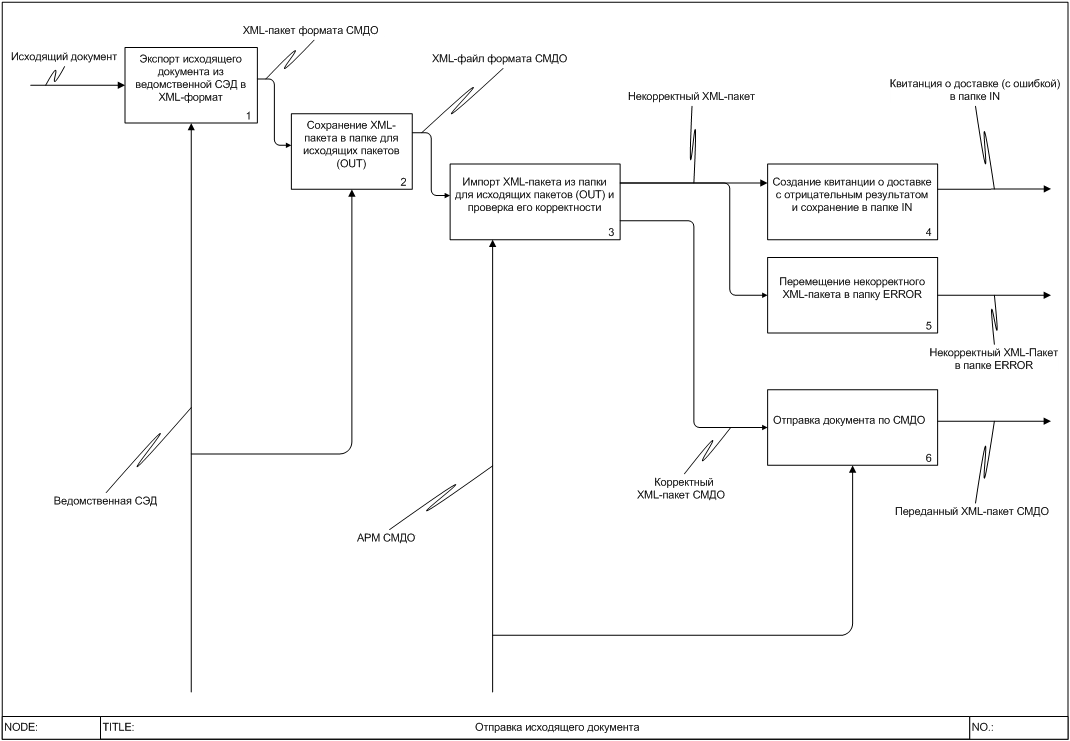 Рисунок 1 – Схема отправки исходящего документа2.2.2 Получение входящего документа в полуавтоматическом режимеСхема получения входящего документа организацией-получателем в полуавтоматическом режиме приведена на рисунке 2.Процесс получения входящего документа  в полуавтоматическом режиме включает следующие этапы:В организации (абонент СМДО), получающей документ:на АРМ абонента СМДО:маршрутизатор СМДО передает XML-пакет в АРМ СМДО получателя, из которого он по кнопке или автоматически выкладывается в папку для входящих документов (IN);в среде ведомственной СЭД:анализ XML-пакета (квитанция или документ) и проверка его корректности:при некорректном XML-пакете автоматически на стороне ведомственной СЭД формируется квитанция о доставке с отрицательным результатом и указанием причины ошибки в соответствии с п.2.1.2. Квитанция о доставке сохраняется в папке исходящих пакетов (OUT) для отправки в СМДО, а некорректный пакет перемещается в папку для ошибочных пакетов (ERROR);если полученный XML-пакет является документом и XML-пакет корректный, выполняется проверка ЭЦП вложенных файлов:в случае ошибки (некорректная ЭЦП) формируется квитанция о доставке с отрицательным результатом и указанием причины ошибки в соответствии с п.2.1.2. Квитанция о доставке сохраняется в папке исходящих пакетов (OUT) для отправки в СМДО, а XML-пакет с некорректной ЭЦП перемещается в папку для ошибочных пакетов (ERROR);в случае успешной проверки ЭЦП:формируется квитанция о доставке с положительным результатом и помещается в папку исходящих пакетов (OUT) для отправки в СМДО;выполняется импорт XML-пакета из папки входящих документов (IN) и его преобразование из формата СМДО в формат ведомственной СЭД;выполняется регистрация или отказ в регистрации входящего документа в ведомственной СЭД. В случае отказа в регистрации XML-пакет перемещается в папку REFUSAL; создается квитанция о регистрации (либо отказе в регистрации) в XML-формате и помещается в папку OUT для отправки в СМДО;если полученный XML-пакет является квитанцией, выполняется обработка квитанции в ведомственной СЭД получателя;на АРМ абонента СМДО:квитанции о доставке и регистрации (отказе в регистрации) по кнопке или автоматически импортируются из папки исходящих пакетов (OUT) и передаются маршрутизатору СМДО;на сервере маршрутизатора СМДО:квитанция о регистрации (отказе в регистрации) автоматически передается ВСЭД отправителя.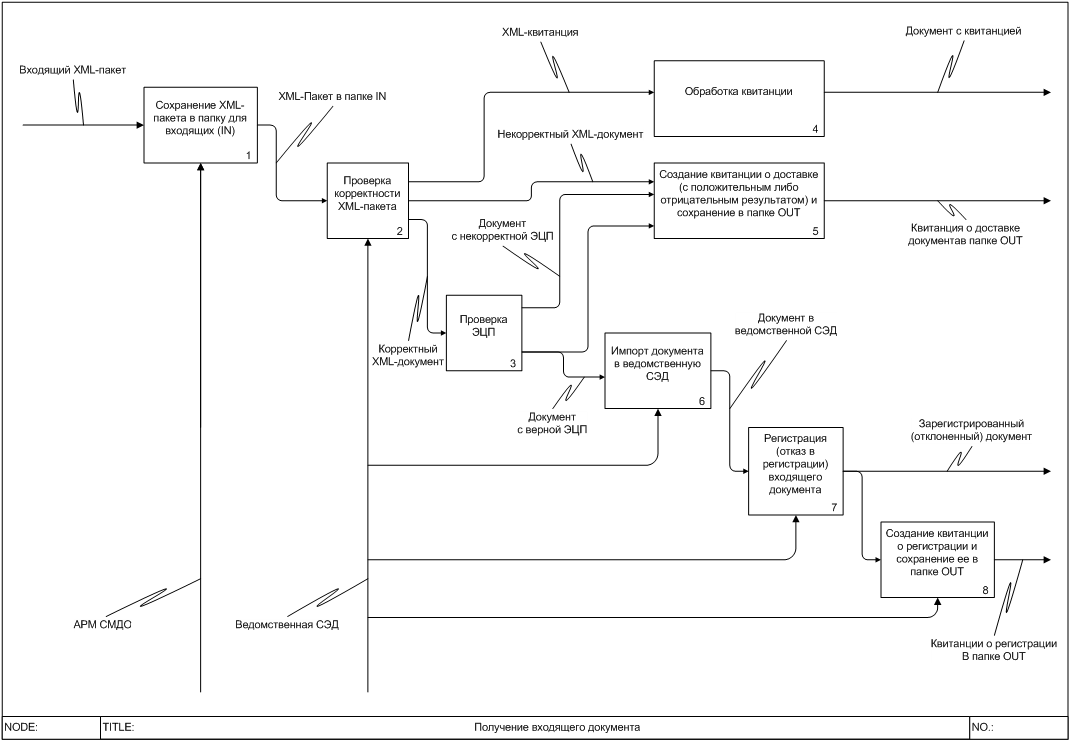 Рисунок 2 – Схема получения входящего документа2.3 Обмен с полной интеграциейОбмен с полной интеграцией осуществляется с помощью электронной почты по защищенным каналам связи. В качестве транспортной среды передачи данных в СМДО служат почтовые сервера, работающие по протоколам POP3, SMTP (с авторизацией клиента). Передача данных в транспортную среду может включать в себя сформированное почтовое сообщение, содержащее XML пакет передаваемого документа (с вложениями вне или внутри XML пакета),  а  так же квитанции. При формировании почтового сообщения поле Content-Transfer-Encoding (тип кодирования содержимого) должно соответствовать алгоритму Base64.2.3.1. Отправка исходящего документа во внешнюю организацию в автоматическом режимеОтправка исходящего документа  в автоматическом режиме во внешнюю организацию включает следующие этапы:формирование XML-пакета в формате СМДО с вложенными, подписанными ЭЦП 
СМДО, документами;отправка электронного сообщения с XML-пакетом на электронный адрес маршрутизатора СМДО по протоколу SMTP с авторизацией;обработка XML-пакета  маршрутизатором СМДО (проверка корректности XML-пакета и ЭЦП вложенных документов), формирование квитанции о доставке с положительным или отрицательным результатом в соответствии с п.2.1.2., отправка квитанции о доставке на электронный адрес отправителя;передача маршрутизатором СМДО корректного XML-пакета на электронный адрес получателя;получение внешней организацией электронного сообщения с XML-пакетом по протоколу POP3;отправка в СМДО соответствующих квитанций о доставке и регистрации документа.Схема отправки исходящего документа по СМДО в автоматическом режиме представлена на рисунке 3.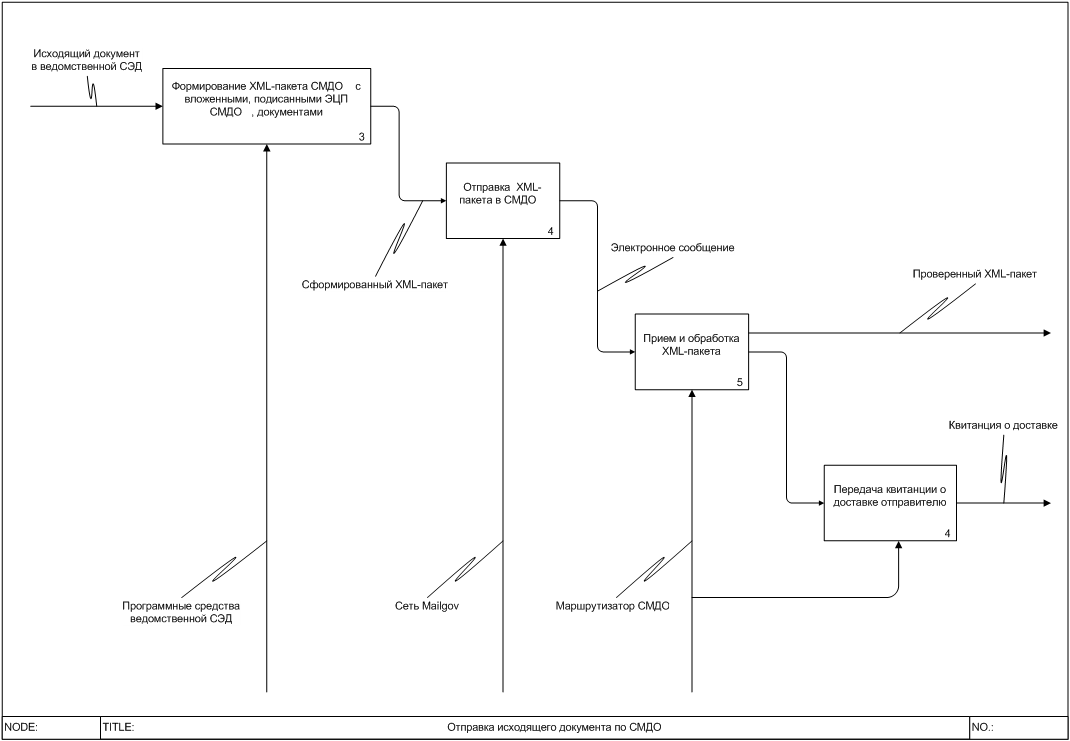 Рисунок 3 – Схема отправки документа СМДО в автоматическом режиме2.3.2 Получение входящего документа в автоматическом режимеПолучение входящего документа в автоматическом режиме включает следующие этапы:в среде ведомственной СЭД:анализ XML-пакета (квитанция или документ) и проверка его корректности: при некорректном XML-пакете автоматически на стороне ведомственной СЭД формируется квитанция о доставке с отрицательным результатом и указанием причины ошибки в соответствии с п.2.1.2. Квитанция о доставке отправляется на электронный адрес маршрутизатора СМДО;если полученный XML-пакет является документом и XML-пакет корректный,  выполняется проверка ЭЦП вложенных файлов:в случае ошибки (некорректная ЭЦП) формируется квитанция о доставке с отрицательным результатом и указанием причины ошибки в соответствии с п.2.1.2. Квитанция о доставке отправляется на электронный адрес маршрутизатора СМДО;в случае успешной проверки ЭЦП:формируется квитанция о доставке с положительным результатом и отправляется на электронный адрес маршрутизатора СМДО;выполняется преобразование XML-пакета формата СМДО в формат ведомственной СЭД;выполняется регистрация или отказ в регистрации входящего документа в ведомственной СЭД;создается квитанция о регистрации (либо отказе в регистрации) и отправляется на электронный адрес маршрутизатора СМДО;если полученный XML-пакет является квитанцией, выполняется обработка квитанции в ведомственной СЭД.на сервере маршрутизатора СМДО:квитанции о доставке и регистрации (отказе в регистрации) автоматически передаются на электронный адрес отправителя.Схема получения входящего документа по СМДО в автоматическом режиме представлена на рисунке 4.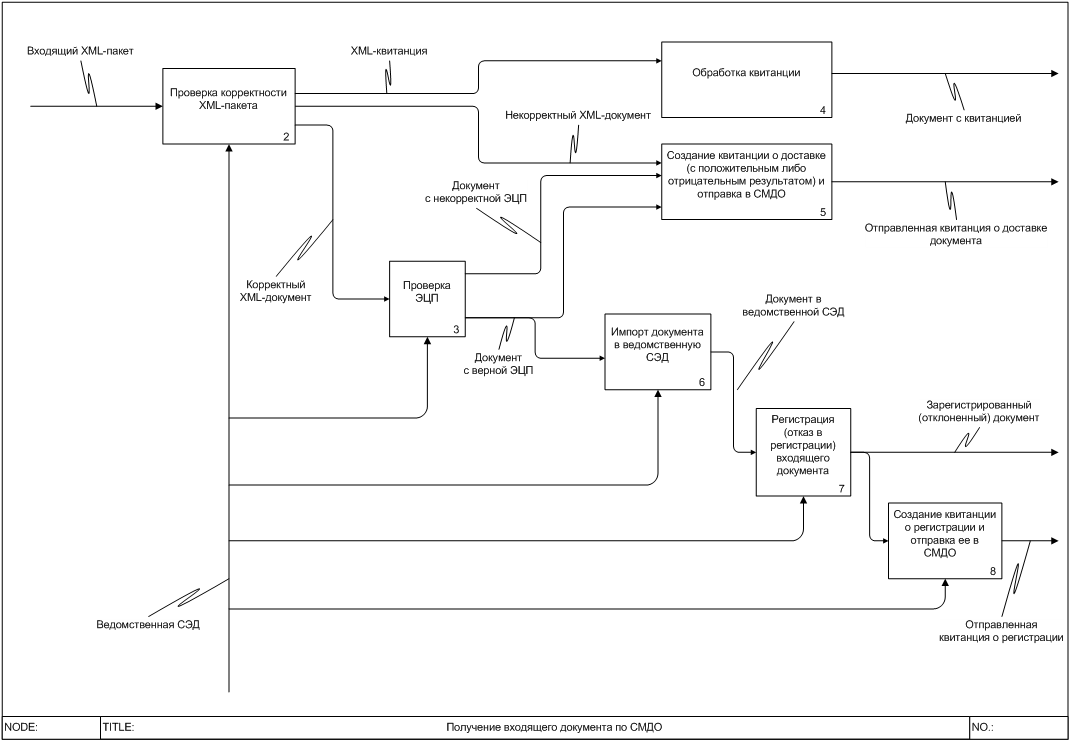 Рисунок 4 – Схема получения входящего документа по СМДО  в режиме интеграции2.4 Описание XML-пакета2.4.1. Формат формирования имени XML-пакета и квитанцииИмя xml-файла формируется следующим образом:- для XML-документов: “<msg_id>_data.xml”;- для XML-квитанций: “<msg_id>_ack.xml”.Где <msg_id> – значение атрибута «msg_id» тэга «Envelop», уникальный служебный идентификационный номер сообщения (GUID).Для идущих в составе XML-пакета файлов документов используются оригинальные имена файлов.В случае сохранения XML-пакета в специальных папках («IN», «OUT», «ERROR», «REFUSAL») создается вложенная папка с именем <msg_id> XML-пакета, где и сохраняются  файлы (или файл) XML-пакета.2.4.2 Список обязательных реквизитов для передачи исходящего документаОбязательные служебные тэги XML-пакетаОбязательные реквизиты передаваемого документаОбязательные реквизиты квитанций о доставке/регистрацииПриложение к Формату обмена данными между абонентами СМДОПРИЛОЖЕНИЕ № версия 1.х. от «     » ___________201_г.описывающее взаимодействие информационных систем посредством СМДО с использованием раздела расширения ExpansionЦели и задачи взаимодействия в рамках обмена сообщениями по СМДО.Участники взаимодействия – кем используется.Наименование объекта 1 взаимодействия (информационная система, система электронного документооборота и др.).Версия ПО объекта 1.Разработчик 1 Контактная информация разработчика 1: адрес, телефон, e-mail и др.Наименование объекта N взаимодействия (информационная система, система электронного документооборота и др.).Версия ПО объекта N.Разработчик N. Контактная информация разработчика N.: адрес, телефон, e-mail и др.Описание и назначение используемых элементов и их атрибутов в рамках расширенного раздела, содержащего дополнительные данные.Таблица1 - Базовый уровень вложенности элементов ExpansionТаблица 2 – Базовый уровень вложенности атрибутов передаваемого N-го элементаПример вложенности элементов зоны Expansion XML пакета, содержащего дополнительные, не относящиеся к области применения настоящего документа, данные из передающей системы.<Envelop><Body><Expansion>			<Controlset><Supplement>Приложение 1</Supplement><Version>Версия 1.0</Version><Date>2016-05-10</Date>			<Varset><Element01>р/с 12345678901234</Element01><Element02 Attribute01=’ОАО «Беларусбанк»’ AttributeM=’г.Минск’>Название обслуживающего филиала</Element02></Varset></Expansion></Body></Envelop>УТВЕРЖДАЮ Директор Республиканского унитарного предприятия «Национальный центр электронных услуг» ____________      А.А.Ильин«     » ___________2016г.Заголовок XMLКонверт  Заголовок    ....  Тело сообщения    ....    ....<?xml version="1.0" encoding="utf-8"?><Envelop ...>	<Header ... >		...	</Header>	<Body>		....		....	</Body></Envelop>Наименование зоны сообщенияИмя элемента XML-документаСодержание зоны сообщенияКонвертEnvelopКорневой элемент. Содержит XML-документЗаголовокHeaderСодержит служебную информацию, необходимую для правильной передачи и интерпретации всего сообщения в целомТело сообщенияBodyДокумент (основная зона)DocumentСодержит информацию о передаваемом документе – как в объеме стандартизованного набора РКД, так и, возможно, самого документа в электронном виде (в виде файла, набора файлов)ЗаданияTaskListСодержит информацию о выданных заданиях на исполнение и обработку документа (в виде резолюций, поручений, сопроводительных писем, напоминаний и т.д.) – как в объеме стандартизованного набора РКД, так и, возможно, в электронном виде (в виде файла, набора файлов)Дополнительные материалыAddDocumentsСодержит информацию о дополнительных (справочных) материалах к документу, которые разъясняют отдельные, затронутые в документе вопросы (в виде дополнительных документов, писем, справок и пр.)РасширениеExpansionСодержит дополнительные, не относящиеся к области применения настоящего документа, данные из передающей системы.Назначение зоны – определение стандартного пути расширения стандарта.Состав зоны сообщения документируется разработчиком соответствующей системы В случае использования разработчик должен предоставить описание зоны расширения, оформленное в качестве Приложения к настоящему формату Приложение предоставляется в НЦЭУ для согласования. Согласованный вариант Приложения не предназначен для публичного ознакомления.Уведомление (подтверждение приема)AcknowledgementСодержит ответную информацию о доставке сообщения, об ошибках приема и интерпретации сообщения, о регистрации полученного документа и др.Данная зона сообщения может передаваться только с заголовком сообщения и с зоной сообщения «Расширение»Номер шага при обмене сообщениямиВид сообщения из системы управления документами – отправителя документаВид сообщения из системы управления документами – получателя документаПримечания1Основной документ-Документ и относящиеся к нему задания и дополнительные материалы направляются на исполнение (обработку)2-УведомлениеНаправляется информация о доставке и приеме сообщения, об ошибках приема и интерпретации сообщения, о регистрации полученного документа и др.3Дополнения к основному документу-К ранее направленному документу направляются дополнительные задания (или изменения ранее выданных заданий) и дополнительные материалы4-УведомлениеНаправляется информация о доставке и приеме сообщения, содержащего дополнения к основному документу, об ошибках приема и интерпретации сообщения и др.5-Документ-ответВ виде самостоятельного документа направляется ответ на переданный документ (или отчет о его исполнении)6Уведомление-Направляется информация о доставке и приеме сообщения, содержащего документ-ответ, об ошибках приема и интерпретации сообщения, о регистрации полученного документа-ответа и др.7-Дополнения к документу-ответуК ранее направленному документу-ответу направляются дополнительные материалы8Уведомление-Направляется информация о доставке и приеме сообщения, содержащего дополнения к документу-ответу, об ошибках приема и интерпретации сообщения и др.Вид сообщенияПеречень зон сообщенияПеречень зон сообщенияВид сообщенияобязательныхдопустимыхОсновной документ «Документ» «Задания», «Дополнительные материалы», «Расширение» Дополнения к основному документу «Документ»*, «Задания» или «Дополнительные материалы» «Задания», «Дополнительные материалы», «Расширение» Документ-ответ «Документ» «Дополнительные материалы», «Расширение» Дополнения к документу-ответу «Документ»*, «Дополнительные материалы» «Расширение» Уведомление «Уведомление» «Расширение» * Зона сообщения «Документ» содержит только ссылочную информацию о ранее переданном документе, к которому относится передаваемая в данном сообщении информация. * Зона сообщения «Документ» содержит только ссылочную информацию о ранее переданном документе, к которому относится передаваемая в данном сообщении информация. * Зона сообщения «Документ» содержит только ссылочную информацию о ранее переданном документе, к которому относится передаваемая в данном сообщении информация. >&gt;<&lt;&&amp;'&apos;"&quot;Наименование и уровень вложенности элементовНаименование и уровень вложенности элементовНаименование и уровень вложенности элементовНаименование и уровень вложенности элементовНаименование и уровень вложенности элементовКратностьКомментарий12345КратностьКомментарийHeader----1--Sender---1Информация об отправителе сообщения-Receiver---1-n, где n<=100Информация о получателе сообщения, где количество получателей n<=100 (не должно превышать) для одного XML пакета--Organization--0-1Кратность = 1 для юридических лиц---Address-0-1----Econtact-0-n----OfficialPerson-0-n-----Name1-----Official0-n-----Rank0-n-----Address0-1-----Econtact0-n---PrivatePerson--0-1Кратность = 1 для физических лиц---Name-1----Rank-0-n----Address-0-1----Econtact-0-n---Referred--0-nОбязательно заполняется либо элемент RegNumber, либо элемент TaskNumber---RegNumber-0-1---TaskNumber-0-1-Integrity---0-1Целостность передаваемого сообщенияНаименования и уровни вложенности элементов зоны сообщения «Документ»Наименования и уровни вложенности элементов зоны сообщения «Документ»Наименования и уровни вложенности элементов зоны сообщения «Документ»Наименования и уровни вложенности элементов зоны сообщения «Документ»Наименования и уровни вложенности элементов зоны сообщения «Документ»Крат-ностьКомментарий12345Крат-ностьКомментарийDocument----0-1Кратность = 0 для сообщений вида уведомление-RegNumber---1--DocParrent---0-1Обязателен при формировании исходящего документа «в ответ на»--RegNumber--1Регистрационный номер и дата регистрации документа, на который дается ответ-Confident---1--Referred---0-nОбязательно заполняется либо элемент RegNumber, либо TaskNumber--RegNumber--0-1---TaskNumber--0-1--DocNumber---0-nКратность > 0 для распорядительных документов--OrganizationOnly--1Организация, выпустившая документ---Address-0-1----Econtact-0-n---RegNumber--1--DocTransfer---1-n---Data--1---Signature--1-20--RegHistory---0-n---OrganizationOnly--1----Address-0-1----Econtact-0-n---RegNumber--1--Author- --1-n---OrganizationWithSign--0-1Кратность = 1 для юридических лиц---Address-0-1----Econtact-0-n----OfficialPersonWithSign-1-n-----Name1-----Official0-n-----Rank0-n-----Address0-1-----Econtact0-n-----SignDate0-1---PrivatePersonWithSign--0-1Кратность = 1 для физических лиц---Name-1----Rank-0-n----Address-0-1----Econtact-0-n----SignDate-0-1---OutNumber--0-1----RegNumber-1--Validator---0-n---OrganizationWithSign--0-1Кратность = 1 для юридических лиц---Address-0-1----Econtact-0-n----OfficialPersonWithSign-0-n-----Name1-----Official0-n-----Rank0-n-----Address0-1-----Econtact0-n-----SignDate0-1---PrivatePersonWithSign--0-1Кратность = 1 для физических лиц---Name-1----Rank-0-n----Address-0-1----Econtact-0-n----SignDate-0-1---DocNumber--0-1Кратность = 1 при согласовании (утверждении) другим документом---OrganizationOnly-1Организация, выпустившая документ----Address0-1-----Econtact0-n----RegNumber-1--Writer---0-1---Organization--0-1Кратность = 1 для юридических лиц---Address-0-1----Econtact-0-n----OfficialPerson-0-n-----Name1-----Official0-n-----Rank0-n-----Address0-1-----Econtact0-n---PrivatePerson--0-1Кратность = 1 для физических лиц---Name-1----Rank-0-n----Address-0-1----Econtact-0-n-Наименования и уровни вложенности элементов зоны сообщения «Задания»Наименования и уровни вложенности элементов зоны сообщения «Задания»Наименования и уровни вложенности элементов зоны сообщения «Задания»Наименования и уровни вложенности элементов зоны сообщения «Задания»Наименования и уровни вложенности элементов зоны сообщения «Задания»Наименования и уровни вложенности элементов зоны сообщения «Задания»Крат-ностьКомментарий123456Крат-ностьКомментарийTaskList-----0-1Кратность – 0 для документа без заданий-Task----1-nЗадания по документу--TaskNumber ---1Номер задания--Confident---1Гриф ограничения доступа--Referred---1-nСсылка на документы. Обязательна ссылка на документ, пришедший в зоне сообщения «Документ» в данном сообщении---RegNumber--0-1Обязательно заполняется либо элемент RegNumber, либо элемент TaskNumber---TaskNumber--0-1Обязательно заполняется либо элемент RegNumber, либо элемент TaskNumber--AuthorOrganization---1-nАвтор задания---OrganizationWithSign--1-----Address-0-1-----Econtact-0-n-----OfficialPersonWithSign-1------Name1------Official0-n------Rank0-n------Address0-1------Econtact0-n------SignDate0-1---DocTransfer---0-nФайл с текстом задания---Data--1----Signature--0-1---Executor---0-nИсполнители---Organization--1----- Address-0-1-----Econtact-0-n-----OfficialPerson-0-1------Name1------Official0-n------Rank0-n------Address0-1------Econtact0-n-Наименования и уровни вложенности элементов зоны сообщения «Дополнительные материалы»Наименования и уровни вложенности элементов зоны сообщения «Дополнительные материалы»Наименования и уровни вложенности элементов зоны сообщения «Дополнительные материалы»Наименования и уровни вложенности элементов зоны сообщения «Дополнительные материалы»Крат-ностьКомментарий1234Крат-ностьКомментарийAddDocuments---0-1--Folder--0-n---DocTransfer-0-n----Data1----Signature0-1---Note-0-n---Referred-0-nОбязательно заполняется либо элемент RegNumber, либо TaskNumber---RegNumber0-1----TaskNumber0-1-Наименования и уровни вложенности элементов зоны сообщения «Расширение»Наименования и уровни вложенности элементов зоны сообщения «Расширение»Наименования и уровни вложенности элементов зоны сообщения «Расширение»КратностьКомментарий123КратностьКомментарийExpansion-0-1--Controlset1Секция контроля версионностиSupplement1Номер утвержденного приложения, описывающего взаимодействие информационных системVersion1Версия интеграции информационных систем посредством СМДОDate1Дата утверждения приложения по взаимодействию информационных систем-Varset1Секция элементов, определяемых разработчиком информационной системыElement011Передаваемый элемент и его значениеElement021Передаваемый элемент и его значение………Element991Передаваемый элемент и его значениеКод ошибкиОписание ошибкиО доставке и приеме сообщенияО доставке и приеме сообщения1Недопустимое значение атрибута <Вид стандарта> в зоне сообщения «Заголовок» 2Недопустимое значение атрибута <Версия стандарта> в зоне сообщения «Заголовок» 3Недопустимое значение атрибута <Вид сообщения> в зоне сообщения «Заголовок» 10В зоне сообщения «Заголовок» получатель не определен 11В зоне сообщения «Заголовок» получатель не является организацией, осуществившей прием Сообщения 12В зоне сообщения «Заголовок» отсутствует обязательный атрибут <Имя атрибут> 20В сообщении отсутствует зона сообщения <Имя зоны> 21В сообщении присутствует недопустимый тип зоны сообщения (элемент 1-го уровня) 22Наличие нескольких зон сообщения <Имя зоны> одного типа 30Зона сообщения <Имя зоны> содержит недопустимые элементы 31Неправильная вложенность элементов в элементе <Имя элемента> зоны сообщения <Имя зоны> 32Неверная кратность элемента <Имя элемента> зоны сообщения <Имя зоны> 33Неверный тип данных атрибута <Имя атрибута> элемента <Имя элемента> зоны сообщения <Имя зоны> 34Неверный тип данных содержания элемента <Имя элемента> зоны сообщения <Имя зоны> 35Отсутствует обязательный атрибут <Имя атрибута> элемента <Имя элемента> зоны сообщения <Имя зоны> 40Ссылочная информация в элементе Document зоны сообщения «Документ» в полученном сообщении отличается от информации в элементе Document зоны сообщения «Документ» ранее полученного сообщения О регистрации документаО регистрации документа1Документ относится к категории нерегистрируемыхНаименование и уровень вложенности элементовНаименование и уровень вложенности элементовНаименование и уровень вложенности элементовКратностьКомментарий123КратностьКомментарийAcknowledgement-0-1Кратность = 1 для сообщений вида: «Уведомление», для всех остальных сообщений кратность = 0-RegNumber1Регистрационный номер документа, присвоенный в системе-отправителе-IncNumber0-1Регистрационный номер документа, присвоенный в системе-получателе. Кратность 1, для сообщений об успешной регистрации документа (вид сообщения - «Уведомление о регистрации документа»)-AckResult1-nСодержательная часть уведомления-DocTransfer0-1Файл не разобранного сообщения--Data1-Имя допустимого атрибутаКрат-ностьТип данныхОписаниеПравила заполненияmsg_id1StringУникальный служебный идентификационный номер поступившего сообщениястатистически уникальный 128-битный идентификатор GUID, представленный в прямом или текстовом видеack_type1EnumВид уведомленияЗначение = 1 для уведомления о доставке и приеме сообщения; Значение = 2 для уведомления о регистрации документа в системе управления документами получателяИмя допустимого атрибутаКрат-ностьТип данныхОписаниеПравила заполненияerrorcode1NumКод ошибки-Имя допустимого атрибутаКрат-ностьТип данныхОписаниеПравила заполненияstreet0StringНазвание улицыФрагмент почтового адресаhouse0StringНомер домаФрагмент почтового адресаbuilding0StringНомер корпуса или строенияФрагмент почтового адресаflat0StringНомер офиса или квартирыФрагмент почтового адресаsettlement0StringНазвание населенного пункта (города, поселка и т.п.)Фрагмент почтового адресаdistrict0StringНазвание района Фрагмент почтового адресаregion0StringНазвание региона (республики, края, области, автономного округа, автономной области)Фрагмент почтового адресаcountry0StringНазвание страныФрагмент почтового адресаpostсode0StringПочтовый индексФрагмент почтового адресаpostbox0Stringабонентный ящик (а/я)Фрагмент почтового адресаnontypical0StringПрочие элементы почтового адресаФрагмент почтового адресаИмя допустимого атрибутаКрат-ностьТип данныхОписаниеПравила заполненияflag1EnumПризнак ограничения доступа к документуЗначение = 0 для открытого документа;Значение = 1 для документа с ограниченным доступомnumcopy0StringНомер экземпляра для ДСП-Имя допустимого атрибутаКрат-ностьТип данныхОписаниеПравила заполненияreferenceid0-1StringСсылка на файл (имя файла, передаваемого вместе с сообщением)Атрибут присутствует если передается ссылка на файл. Указывается без расширения передаваемого файла. Имя не идентично имени исходного файла. Правила использования – буквы латинского алфавита и цифрыИмя допустимого атрибутаКрат-ностьТип данныхОписаниеПравила заполненияkind1StringВид документаНаименование вида документа (приказ, распоряжение и т.д.) в соответствии со справочником «Виды документов» ПК НСИИмя допустимого атрибутаКрат-ностьТип данныхОписаниеПравила заполненияname1StringИсходное имя файлаПолное наименование исходного файла, включая расширение для идентификации формата файлаos0StringОперационная система, в среде которой определен файлУказывают условное наименование операционной системы, например: Dos, Windows, Solaris, AIX, Linux и т.д.type0StringФормат файла, определяющий программные средства его обработки (например, визуализации)Расширение для передаваемого файла (doc, pdf, rtf …)ordernum0EnumПорядок, очередность файлов в передаваемом документеПорядковое целое число, начиная с 1…n вложений, для каждого вложения уникальноtype_ver0StringВерсия формата файлаУказывают условное обозначение приложения и (или) формата, в котором файл был созданchar_set0StringКодировка текстаСогласно установленным видам кодировки: win 1251, КОИ – 8 и т.д. Указывают в соответствии с международным стандартом именования кодировок.description0StringОписание документа (файла)Текстовое описание содержимого файла (например, наименование соответствующего документа)created0DateTimeДата создания файла-modified0DateTimeДата последней модификации файла-Имя допустимого атрибутаКрат-ностьТип данныхОписаниеПравила заполненияidnumber1StringУникальный служебный идентификационный номер документа в передающей системе.-type1EnumТип документаЗначение = 0 для исходящего документа; Значение = 1 для входящего документа; Значение = 2 для внутреннего документаkind1StringВид документаНаименование вида документа в соответствии со справочником «Виды документов» ПК НСИpages1NumОбщее количество листов только  основного документа либо основного документа с приложениями включительноПорядковое целое числоtitle0StringЗаголовок текста (краткое содержание)-annotation0StringАннотация-collection0EnumПризнак коллективности обращенияЗначение = 0 для обращения, не являющегося коллективным; Значение = 1 для коллективного обращенияИмя допустимого атрибутаКрат-ностьТип данныхОписаниеПравила заполненияtype0EnumТип номера (адреса)Значение = 1 для рабочего телефона;Значение = 2 для домашнего телефона;Значение = 3 для мобильного телефона;Значение = 4 для факса;Значение = 5 для адреса электронной почты (email);Значение = 6 для адреса web-сайта (страницы);Значение = 0 для прочегоИмя допустимого атрибутаКрат-ностьТип данныхОписаниеПравила заполненияdtstamp1DateTimeДата и время формирования сообщенияДата и время в системе UTCtype1StringВид и версия стандарта, по которому создано данное сообщениеДопустимое значение: «SDIP-1.0»msg_id1StringУникальный служебный идентификационный номер сообщениястатистически уникальный 128-битный идентификатор GUID, представленный в прямом или текстовом видеsubject1StringВ соответствии с целевым назначением документа, наследуется для MIME поля почтового сообщения subject. Не может быть пустымВ соответствии с целевым назначением документа, для основного документа - регистрационный номер и дата регистрации передаваемого документа, для документов типа уведомление – указание вида уведомления, регистрационного номера и даты регистрации документаИмя допустимого атрибутаКрат-ностьТип данныхОписаниеПравила заполненияresponsible0EnumМетка ответственного исполнителяЗначение = 0 для соисполнителя;Значение = 1 для ответственного исполнителяЗначение 1 может быть только у одного из списка исполнителейtask_specified0StringУточнение задания для данного исполнителяНапример, номера пунктов задания; поручения данному исполнителю из общего текста задания; формулировка «Для ведения» и т.п.deadline0DateСрок исполненияСрок исполнения задания для конкретного исполнителяИмя допустимого элементаКрат-ностьТип данныхОписаниеПравила заполненияSupplement1StringНомер утвержденного приложения, описывающего взаимодействие информационных систем-Имя допустимого элементаКрат-ностьТип данныхОписаниеПравила заполненияVersion1StringВерсия модуля интеграции информационных систем посредством СМДО-Имя допустимого элементаКрат-ностьТип данныхОписаниеПравила заполненияDate1DateДата утверждения приложения по взаимодействию информационных систем-Имя допустимого атрибутаКрат-ностьТип данныхОписаниеПравила заполненияAttributeM0StringЗначение атрибута, передаваемого N-го элемента где M <= 99-Имя допустимого атрибутаКрат-ностьТип данныхОписаниеПравила заполненияcontents1StringСодержимоеТекстовое описание содержимого папкиadd_type1EnumВид прилагаемых материаловЗначение = 0 для материалов, являющихся приложениями документа (его составной частью);Значение =1 для материалов, носящих информационно-справочный характер (ответы на запросы, сделанные для исполнения документа, и т.п.);Значение =2 для материалов, являющихся ссылками на другие документы (документы, отменяемые данным документом, документы, во исполнение которых подготовлен данный документ, и т.п.)Имя допустимого атрибутаКрат-ностьТип данныхОписаниеПравила заполненияmsg_type1EnumВид сообщения Влияет на перечень допустимых элементов (зон) в сообщенииЗначение = 0 для уведомления;Значение =1 для основного документа;Значение = 2 для дополнений к основному документу;Значение = 3 для документа-ответа;Значение = 4 для дополнений к документу-ответуmsg_acknow0EnumНеобходимость посылки уведомления. Для документов передаваемых посредством СМДО, передача уведомлений обязательнаЗначение = 0 при отсутствии необходимости посылки уведомлений;Значение = 1 при необходимости посылки уведомлений только в случае возникновения ошибок;Значение = 2 при необходимости посылки уведомлений.По умолчанию  и отсутствие атрибута эквивалентно значению = 2Имя допустимого атрибутаКрат-ностьТип данныхОписаниеПравила заполненияsecname0StringФамилияЭлемент ФИО. Заполняется в случае отсутствия значения в элементеfirstname0StringИмяЭлемент ФИО. Заполняется в случае отсутствия значения в элементеfathersname0StringОтчествоЭлемент ФИО. Заполняется в случае отсутствия значения в элементеИмя допустимого атрибутаКрат-ностьТип данныхОписаниеПравила заполненияdepartment0StringПодразделениеДопускается указание полного названия в виде цепочки названий подразделений, разделенных символами, указанными в атрибуте separatorpost0StringДолжность-separator0StringРазделитель фрагментов полного названия структурного подразделения.Определяется по значению атрибута department. В случае если в атрибуте department указано «финансовое управление \ департамент кредитов \ отдел выплат», то separator = «\»Имя допустимого атрибутаКрат-ностьТип данныхОписаниеПравила заполненияorganization_string1StringЕдиная строка, содержащая все атрибуты организации-fullname0StringПолное название организации-shortname0StringКраткое название организации-ownership0StringАббревиатура, отражающая организационно-правовую форму (ЗАО, ООО, ГУП)-Имя допустимого атрибутаКрат-ностьТип данныхОписаниеПравила заполненияinn0StringИндивидуальный номер налогоплательщика-doc_kind0StringВид документа, идентифицирующего физическое лицо (например, паспорт)-doc_num0StringНомер документа, идентифицирующего физическое лицо-doc_org0StringНазвание организации, выдавшей документ, идентифицирующий физическое лицо-doc_date0DateДата выдачи документа, идентифицирующего физическое лицо-Имя допустимого атрибутаКрат-ностьТип данныхОписаниеПравила заполненияid1StringУникальный служебный идентификационный номер получателяИдентификатор СМДО присвоенный организации в ПК НСИ. Значение не может быть пустымname1StringНазвание организации-получателяПолное имя организации в соответствии со «справочником организаций» ПК НСИsys_id0StringУникальный служебный идентификационный номер системы получателяУникальный служебный идентификатор ведомственной СЭД согласно ПК НСИ. Формат GUIDsystem0StringНаименование системы управления документами получателя-system_details0StringДополнительные данные о системе управления документами получателя-Имя допустимого атрибутаКрат-ностьТип данныхОписаниеПравила заполненияidnumber0StringУникальный служебный идентификационный номерИдентификационный номер документа (задания), на который(ое) дается ссылка, в зависимости от значения атрибута retyperetype0StringОпределяет вид ссылкиЗначение = 1 для ссылки на документ;Значение = 2 для ссылки на задание.Используется только совместно с атрибутом idnumberИмя допустимого атрибутаКрат-ностьТип данныхОписаниеПравила заполненияidnumber0StringУникальный служебный идентификационный номер документаУникальный идентификатор документа в системе управления документамиИмя допустимого атрибутаКрат-ностьТип данныхОписаниеПравила заполненияregdate1DateДата регистрации-Имя допустимого атрибутаКрат-ностьТип данныхОписаниеПравила заполненияid1StringУникальный служебный идентификационный номер отправителяИдентификатор СМДО присвоенный организации в ПК НСИ. Значение не может быть пустым.name1StringНазвание организации- отправителяПолное имя организации в соответствии со «справочником организаций» ПК НСИsys_id1StringУникальный служебный идентификационный номер системы отправителяУникальный служебный идентификатор СЭД согласно ПК НСИ. Формат GUIDsystem1StringНаименование СЭД отправителяНаименование СЭД отправителя в соответствии с заключением о прохождении тестированияsystem_details1StringДополнительные данные о СЭД отправителяДополнительные сведения о СЭД отправителя (как минимум версия продукта)Имя допустимого атрибутаКрат-ностьТип данныхОписаниеПравила заполненияkeyid0StringИдентификатор открытого ключа подписавшегоАтрибуты носят информативный характер; вся информация о подписи и подписавшей стороне должна извлекаться из криптосообщения при корректной ЭЦПsigner0StringИмя подписавшегоАтрибуты носят информативный характер; вся информация о подписи и подписавшей стороне должна извлекаться из криптосообщения при корректной ЭЦПsigntime0DateTimeДата/время подписиАтрибуты носят информативный характер; вся информация о подписи и подписавшей стороне должна извлекаться из криптосообщения при корректной ЭЦПoperation_type0StringТип операции подписанияДопустимые значения:«Согласование»,«Утверждение»,«Подписание»orig_signature0StringЗначение ЭЦП в исходной системе (если выполнялось заверение третьей стороной)Имя допустимого атрибутаКрат-ностьТип данныхОписаниеПравила заполненияidnumber1StringУникальный служебный идентификационный номер задания в передающей системе управления документами-task_reg1EnumОтметка о регистрации заданияЗначение = 0 для задания, не зарегистрированного в передающей организации;Значение = 1 для задания, зарегистрированного в передающей организацииtask_copy1EnumОтметка о передаче копии заданияЗначение = 0 для задания из передающей организации;Значение = 1 для копии задания, направленного в передающую организацию kind0StringВид заданияВид задания: поручение, сопроводительное письмо и т.д.task_text1StringТекст задания-deadline1DateСрок исполнения-Имя допустимого атрибутаКрат-ностьТип данныхОписаниеПравила заполненияtaskDate1DateДата задания (поручения)-Имя допустимого атрибутаКрат-ностьТип данныхОписаниеПравила заполненияattestation1StringГриф согласования или утвержденияСогласовано; Утверждено;Согласовано c замечаниями;ОтклоненоИмя допустимого атрибутаКрат-ностьТип данныхОписаниеПравила заполненияregdate1DateДата регистрации-Имя допустимого атрибутаКрат-ностьТип данныхОписаниеПравила заполненияidnumber1Stringидентификатор документаИдентификатор документа в системе отправителя, на который дается ответlastmsg_id1StringУникальный служебный идентификатор GUIDИдентификатор пакета, на который дается ответparmsg_id1StringУникальный служебный идентификатор GUIDИдентификатор первого пакета, который породил всю цепочку документов «в ответ на»Наименование и уровень вложенности элементовНаименование и уровень вложенности элементовНаименование и уровень вложенности элементовНаименование и уровень вложенности элементовКратностьКомментарий1234Envelop---1--Header--1---Sender-1Информация об отправителе сообщения--Receiver-1-nИнформация о получателе сообщения-Body1---Datadir-1Информация, определяющая идентификатор справочника, подлежащего обновлениюИмя атрибутаКратностьТип данныхОписаниеПравила заполненияtype1StringКвитанция о необходимости обновления справочникаЗначение=‘acknowlegment‘Имя атрибутаОписаниеКратностьТип данныхПравила заполненияАтрибуты справочникаАтрибуты справочникаАтрибуты справочникаАтрибуты справочникаАтрибуты справочникаdictionaryIdИдентификатор справочника 1ReferenceУникальный идентификатор справочникаАвтогенерирующаяся последовательность цифрnameМнемоническое имя справочника1StringПоследовательность символовactualDateДата публикации справочника1DateTimeПоследовательность символов, записанная согласно следующему формату:dd.mm.yyyycreateDateДата изменения справочника1DateTimeПоследовательность символов, записанная согласно следующему формату:dd.mm.yyyy hh:nn:ssАтрибуты записи справочникаАтрибуты записи справочникаАтрибуты записи справочникаАтрибуты записи справочникаАтрибуты записи справочникаrowIdИдентификатор записи1-nReferenceУникальный идентификатор записиАвтогенерирующаяся последовательность цифрsmdocodeИдентификатор организации в СМДО1-nStringУникальная последовательность до 8 символовunpУНП1-nStringПоследовательность из 9 цифрokpfValueИдентификатор ОПФ1-nStringЗаполняется из справочника «Организационно-правовые формы»okpfRowIdКод записи из справочника «ОПФ»1-nReferenceУникальный идентификатор записиАвтогенерирующаяся последовательность цифрnameНаименование1-nStringПоследовательность символов русского алфавита (кириллица), использование спецсимволов не допускается, кроме (-). Не более 300 символовshortnameСокращенное наименование1-nStringПоследовательность символов русского алфавита (кириллица), использование спецсимволов не допускается, кроме (-). Не более 300 символовtypesedValueИдентификатор ведомственной СЭД1-nStringЗначение указывается из справочника «Вид ведомственной СЭД»typesedRowId Код записи из справочника «Вид ВСЭД»1-nReferenceУникальный идентификатор записиАвтогенерирующаяся последовательность цифрsoatoКод СОАТО1-nStringПоследовательность из 10 цифрstreetУлица1-nStringПоследовательность символов русского алфавита (кириллица), использование спецсимволов не допускается, кроме (-). Не более 300 символовhomeДом1-nNumberПоследовательность цифрcorpusКорпус1-nStringПоследовательность цифр или символов русского алфавитаpostindexПочтовый индекс1-nStringПоследовательность символов, записанная согласно следующему формату:000000abonentboxАбонентский ящик1-nStringПоследовательность символовphoneТелефон1-nStringПоследовательность символов, записанная согласно следующему формату:+375 АВ 000-00-00, где +375- код страны, АВ- префикс сети, 000-00-00 –номер телефонаfaxФакс1-nStringПоследовательность символов, записанная согласно следующему формату:+375 АВ 000-00-00 где +375- код страны, АВ- префикс сети, 000-00-00 –номер телефонаemailE-mail1-nString<имя почтового ящика>@<имя домена>createDateДата изменения записи1-nDateTimeПоследовательность символов, записанная согласно следующему формату:dd.mm.yyyy hh:nn:ssНаименование и уровень вложенности элементовНаименование и уровень вложенности элементовНаименование и уровень вложенности элементовНаименование и уровень вложенности элементовНаименование и уровень вложенности элементовНаименование и уровень вложенности элементовКратностьКомментарий123456dictionaryData1-model1-name1Мнемоническое имя справочникаdictionaryId1Уникальный идентификатор  справочникаcreateDate1Дата изменения справочникаactualDate1Дата публикации справочникаheader1field17Перечень (порядок следования) названий полей справочника организаций и их типов данныхnameunp nameshortNamesoatostreethomecorpuspostIndexabonentBoxphonefaxemailsmdocodeokpfRowIdokpfValuetypesedRowIdtypesedValue17Перечень (порядок следования) названий полей справочника организаций и их типов данныхtypeunp nameshortNamesoatostreethomecorpuspostIndexabonentBoxphonefaxemailsmdocodeokpfRowIdokpfValuetypesedRowIdtypesedValue17Перечень (порядок следования) названий полей справочника организаций и их типов данныхdata1rows1row1-nrowId1-nИдентификатор записиcreateDate1-nДата изменения записиcolumns1-ncolumn17 * (1-n)Последовательность значений полей записи согласно переченю названий полей из элемента header/field/nameИмя атрибутаОписаниеКратностьТип данныхПравила заполненияАтрибуты справочникаАтрибуты справочникаАтрибуты справочникаАтрибуты справочникаАтрибуты справочникаdictionaryIdИдентификатор справочника 1ReferenceУникальный идентификатор справочникаАвтогенерирующаяся последовательность цифрnameМнемоническое имя справочника1StringПоследовательность символовactualDateДата публикации справочника1DateTimeПоследовательность символов, записанная согласно следующему формату:dd.mm.yyyycreateDateДата изменения справочника1DateTimeПоследовательность символов, записанная согласно следующему формату:dd.mm.yyyy hh:nn:ssАтрибуты записи справочникаАтрибуты записи справочникаАтрибуты записи справочникаАтрибуты записи справочникаАтрибуты записи справочникаrowIdИдентификатор записи1-nReferenceУникальный идентификатор записиАвтогенерирующаяся последовательность цифрnameМнемоническое имя записи1-nStringПоследовательность символов русского или латинского алфавита (кириллица), арабских цифр и спецсимволов. Не более 300 символовshortNameКраткое наименование или код по классификатору ОПФ1-nStringПоследовательность символов русского алфавита (кириллица), арабских цифр и спецсимволов. Не более 500 символовcreateDateДата изменения записи1-nDateTimeПоследовательность символов, записанная согласно следующему формату:dd.mm.yyyy hh:nn:ssНаименование и уровень вложенности элементовНаименование и уровень вложенности элементовНаименование и уровень вложенности элементовНаименование и уровень вложенности элементовНаименование и уровень вложенности элементовНаименование и уровень вложенности элементовКратностьКомментарий123456dictionaryData1-model1-name1Мнемоническое имя справочникаdictionaryId1Уникальный идентификатор  справочникаcreateDate1Дата изменения справочникаactualDate1Дата публикации справочникаheader1field2Перечень (порядок следования) названий полей справочника ОПФ и их типов данныхnamenameshortName2Перечень (порядок следования) названий полей справочника ОПФ и их типов данныхtypenameshortName2Перечень (порядок следования) названий полей справочника ОПФ и их типов данныхdata1rows1row1-nrowId1-nИдентификатор записиcreateDate1-nДата изменения записиcolumns1-ncolumn2 * (1-n)Последовательность значений полей записи согласно переченю названий полей из элемента header/field/nameИмя атрибутаОписаниеКратностьТип данныхПравила заполненияАтрибуты справочникаАтрибуты справочникаАтрибуты справочникаАтрибуты справочникаАтрибуты справочникаdictionaryIdИдентификатор справочника 1ReferenceУникальный идентификатор справочникаАвтогенерирующаяся последовательность цифрnameМнемоническое имя справочника1StringПоследовательность символовactualDateДата публикации справочника1DateTimeПоследовательность символов, записанная согласно следующему формату:dd.mm.yyyycreateDateДата изменения справочника1DateTimeПоследовательность символов, записанная согласно следующему формату:dd.mm.yyyy hh:nn:ssАтрибуты записи справочникаАтрибуты записи справочникаАтрибуты записи справочникаАтрибуты записи справочникаАтрибуты записи справочникаrowIdИдентификатор записи1-nReferenceУникальный идентификатор записиАвтогенерирующаяся последовательность цифрnameМнемоническое имя ВСЭД1-nStringПоследовательность символов русского или латинского алфавита (кириллица), арабских цифр и спецсимволов. Не более 300 символовversionВерсия ВСЭД1-nStringПоследовательность символов русского (кириллица) или латинского алфавита, арабских цифр и спецсимволовdescriptionРазвернутое описание ВСЭД1-nStringПоследовательность символов русского алфавита (кириллица), арабских цифр и спецсимволов. Не более 500 символовcreateDateДата изменения записи1-nDateTimeПоследовательность символов, записанная согласно следующему формату:dd.mm.yyyy hh:nn:ssНаименование и уровень вложенности элементовНаименование и уровень вложенности элементовНаименование и уровень вложенности элементовНаименование и уровень вложенности элементовНаименование и уровень вложенности элементовНаименование и уровень вложенности элементовКратностьКомментарий123456dictionaryData1-model1-name1Мнемоническое имя справочникаdictionaryId1Уникальный идентификатор  справочникаcreateDate1Дата изменения справочникаactualDate1Дата публикации справочникаheader1field3Перечень (порядок следования) названий полей справочника ВСЭД и их типов данныхnamedescriptionnameversion3Перечень (порядок следования) названий полей справочника ВСЭД и их типов данныхtypedescriptionnameversion3Перечень (порядок следования) названий полей справочника ВСЭД и их типов данныхdata1rows1row1-nrowId1-nИдентификатор записиcreateDate1-nДата изменения записиcolumns1-ncolumn3 * (1-n)Последовательность значений полей записи согласно переченю названий полей из элемента header/field/nameИмя атрибутаОписаниеКратностьТип данныхПравила заполненияАтрибуты справочникаАтрибуты справочникаАтрибуты справочникаАтрибуты справочникаАтрибуты справочникаdictionaryIdИдентификатор справочника 1ReferenceУникальный идентификатор справочникаАвтогенерирующаяся последовательность цифрnameМнемоническое имя справочника1StringПоследовательность символовactualDateДата публикации справочника1DateTimeПоследовательность символов, записанная согласно следующему формату:dd.mm.yyyycreateDateДата изменения справочника1DateTimeПоследовательность символов, записанная согласно следующему формату:dd.mm.yyyy hh:nn:ssАтрибуты записи справочникаАтрибуты записи справочникаАтрибуты записи справочникаАтрибуты записи справочникаАтрибуты записи справочникаrowIdИдентификатор записи1-nReferenceУникальный идентификатор записиАвтогенерирующаяся последовательность цифрnameНазвание должности1-nStringПоследовательность символовrowCodeКод должности или сортировки1-nStringПоследовательность символов русского алфавита (кириллица), арабских цифр и спецсимволов. Не более 300 символовcreateDateДата изменения записи1-nDateTimeПоследовательность символов, записанная согласно следующему формату:dd.mm.yyyy hh:nn:ssНаименование и уровень вложенности элементовНаименование и уровень вложенности элементовНаименование и уровень вложенности элементовНаименование и уровень вложенности элементовНаименование и уровень вложенности элементовНаименование и уровень вложенности элементовКратностьКомментарий123456dictionaryData1-model1-name1Мнемоническое имя справочникаdictionaryId1Уникальный идентификатор  справочникаcreateDate1Дата изменения справочникаactualDate1Дата публикации справочникаheader1Field2Перечень (порядок следования) названий полей справочника «Должности» и их типов данныхnamenamerowCode2Перечень (порядок следования) названий полей справочника «Должности» и их типов данныхtypenamerowCode2Перечень (порядок следования) названий полей справочника «Должности» и их типов данныхdata1rows1Row1-nrowId1-nИдентификатор записиcreateDate1-nДата изменения записиcolumns1-nColumn2 * (1-n)Последовательность значений полей записи согласно переченю названий полей из элемента header/field/nameИмя атрибутаОписаниеКратностьТип данныхПравила заполненияАтрибуты справочникаАтрибуты справочникаАтрибуты справочникаАтрибуты справочникаАтрибуты справочникаdictionaryIdИдентификатор справочника 1ReferenceУникальный идентификатор справочникаАвтогенерирующаяся последовательность цифрnameМнемоническое имя справочника1StringПоследовательность символовactualDateДата публикации справочника1DateTimeПоследовательность символов, записанная согласно следующему формату:dd.mm.yyyycreateDateДата изменения справочника1DateTimeПоследовательность символов, записанная согласно следующему формату:dd.mm.yyyy hh:nn:ssАтрибуты записи справочникаАтрибуты записи справочникаАтрибуты записи справочникаАтрибуты записи справочникаАтрибуты записи справочникаrowIdИдентификатор записи1-nReferenceУникальный идентификатор записиАвтогенерирующаяся последовательность цифрnameНазвание документа1-nStringПоследовательность символов русского алфавита (кириллица), арабских цифр и спецсимволов. Не более 300 символовcreateDateДата изменения записи1-nDateTimeПоследовательность символов, записанная согласно следующему формату:dd.mm.yyyy hh:nn:ssНаименование и уровень вложенности элементовНаименование и уровень вложенности элементовНаименование и уровень вложенности элементовНаименование и уровень вложенности элементовНаименование и уровень вложенности элементовНаименование и уровень вложенности элементовКратностьКомментарий123456dictionaryData1-model1-name1Мнемоническое имя справочникаdictionaryId1Уникальный идентификатор  справочникаcreateDate1Дата изменения справочникаactualDate1Дата публикации справочникаheader1field1Перечень (порядок следования) названий полей справочника «Видыдокументов» и их типов данныхnamename1Перечень (порядок следования) названий полей справочника «Видыдокументов» и их типов данныхtypename1Перечень (порядок следования) названий полей справочника «Видыдокументов» и их типов данныхdata1rows1row1-nrowId1-nИдентификатор записиcreateDate1-nДата изменения записиcolumns1-ncolumn1-nПоследовательность значений полей записи согласно переченю названий полей из элемента header/field/nameИмя атрибутаОписаниеКратностьТип данныхПравила заполненияАтрибуты справочникаАтрибуты справочникаАтрибуты справочникаАтрибуты справочникаАтрибуты справочникаdictionaryIdИдентификатор справочника 1ReferenceУникальный идентификатор справочникаАвтогенерирующаяся последовательность цифрnameМнемоническое имя справочника1StringПоследовательность символовactualDateДата публикации справочника1DateTimeПоследовательность символов, записанная согласно следующему формату:dd.mm.yyyycreateDateДата изменения справочника1DateTimeПоследовательность символов, записанная согласно следующему формату:dd.mm.yyyy hh:nn:ssАтрибуты записи справочникаАтрибуты записи справочникаАтрибуты записи справочникаАтрибуты записи справочникаАтрибуты записи справочникаrowIdИдентификатор записи1-nReferenceУникальный идентификатор записиАвтогенерирующаяся последовательность цифрnameОпределение типа файла1-nStringПоследовательность символов русского алфавита (кириллица), арабских цифр и спецсимволов. Не более 300 символовextensionРасширение1-nStringПоследовательность латинских символов, записанная согласно следующему формату:.расширение файла (.doc, .txt, .xls и т.п.)createDateДата изменения записи1-nDateTimeПоследовательность символов, записанная согласно следующему формату:dd.mm.yyyy hh:nn:ssНаименование и уровень вложенности элементовНаименование и уровень вложенности элементовНаименование и уровень вложенности элементовНаименование и уровень вложенности элементовНаименование и уровень вложенности элементовНаименование и уровень вложенности элементовКратностьКомментарий123456dictionaryData1-model1-name1Мнемоническое имя справочникаdictionaryId1Уникальный идентификатор  справочникаcreateDate1Дата изменения справочникаactualDate1Дата публикации справочникаheader1Field2Перечень (порядок следования) названий полей справочника «Типов файлов» и их типов данныхnameextensionname2Перечень (порядок следования) названий полей справочника «Типов файлов» и их типов данныхtypeextensionname2Перечень (порядок следования) названий полей справочника «Типов файлов» и их типов данныхdata1rows1Row1-nrowId1-nИдентификатор записиcreateDate1-nДата изменения записиcolumns1-nColumn2 * (1-n)Последовательность значений полей записи согласно переченю названий полей из элемента header/field/nameНазвание параметраТип данныхОписаниеcompanyIdStringИдентификатор СЭД. Предоставляется администратором СМДО.dictionaryIdStringИдентификатор запрашиваемого справочника. Может принимать следующие значения:42e48e15-f3e3-4dc7-987c-b123b5d83430 – справочник ВСЭДb774521b-c2db-44ea-8118-244cbc07ab00 – справочник видов документов8266d0c7-8712-434b-b08f-bdc6cbc188f3 – справочник должностейbd3141f9-aed3-4f62-a74c-8a093a0b2ba9 – справочник организаций56f7075a-0676-4166-acd3-911340eb73ee – справочник ОПФ888b497b-f7ca-41ca-9009-3d7be72d4b38 – справочник типов файловactualDateXSD_STRINGЗапросить справочник по состоянию на дату (строка вида DD.MM.YYYY). Как правило, это текущая дата.requestGuidXSD_STRING_HolderВозвращаемый идентификатор текущего запроса (для последующего использования в функции receiveActualDictionary).statusStatus_HolderЕсли вернется “OK” – запрос принят к обработке.messageString_HolderВозвращаемое текстовое сообщение (расшифровка параметра status).Название параметраТип данныхОписаниеrequestGuidSTRING_HolderИдентификатор поданного ранее запроса (requestGuid из функции chargeActualDictionary).statusStatus_HolderЕсли вернется “OK” – операция выполнена успешно.messageString_HolderВозвращаемое текстовое сообщение (расшифровка параметра status).dictionaryDataXSD_BASE64BINARY_HolderВозвращаемый Zip-файл справочника в кодировке BASE64.Название параметраТип данныхОписаниеcompanyIdStringИдентификатор СЭД. Предоставляется администратором СМДО.dictionaryIdStringИдентификатор запрашиваемого справочника. Может принимать следующие значения:42e48e15-f3e3-4dc7-987c-b123b5d83430 – справочник ВСЭДb774521b-c2db-44ea-8118-244cbc07ab00 – справочник видов документов8266d0c7-8712-434b-b08f-bdc6cbc188f3 – справочник должностейbd3141f9-aed3-4f62-a74c-8a093a0b2ba9 – справочник организаций56f7075a-0676-4166-acd3-911340eb73ee – справочник ОПФ888b497b-f7ca-41ca-9009-3d7be72d4b38 – справочник типов файловhistoryDateFromXSD_STRINGЗапросить историю изменения справочника начиная по состоянию на дату (строка вида DD.MM.YYYY).historyDateToXSD_STRINGЗапросить историю изменения справочника завершая по состоянию на дату (строка вида DD.MM.YYYY).requestGuidXSD_STRING_HolderВозвращаемый идентификатор текущего запроса (для последующего использования в функции receiveHistoryDictionary).statusStatus_HolderЕсли вернется “OK” – запрос принят к обработке.messageString_HolderВозвращаемое текстовое сообщение (расшифровка параметра status).Название параметраТип данныхОписаниеrequestGuidXSD_STRINGИдентификатор поданного ранее запроса (requestGuid из функции chargeHistoryDictionary).requestGuid2STRING_HolderИдентификатор поданного ранее запроса (requestGuid из функции chargeHistoryDictionary).statusStatus_HolderЕсли вернется “OK” – операция выполнена успешно.messageString_HolderВозвращаемое текстовое сообщение (расшифровка параметра status).dictionaryDataXSD_BASE64BINARY_HolderВозвращаемый Zip-файл справочника в кодировке BASE64.Код ошибкиОписание ошибки-1Ошибка при разборе XML-пакета: структура XML не соответствует формату СМДО или была повреждена (при невозможности разобрать структуру пакета, отсутствие необходимых тегов, неверные значения параметров и атрибутов)-21ЭЦП не верна: нарушена целостность подписанного документа(ов) или не найден файл, на который существует ссылка-22Отсутствует ЭЦП для одного или нескольких документов (документ относится к категории не регистрируемых)-23Ошибка проверки ЭЦП. Нет доверия к сертификату: сертификат недействителен либо не найден (возвращаемое значение содержит владельца СОК недействительного сертификата)Имя в XMLНаименование (описание)EnvelopКонверт (корневой элемент)Обязательные атрибуты: дата и время формирования пакета (dtstamp), тип (формат) XML-пакета (type), уникальный служебный идентификационный номер сообщения (msg_id)HeaderЗаголовок сообщенияОбязательные атрибуты: тип сообщения (msg_type), для документов – необходимость посылки уведомлений о доставке/регистрации (msg_acknow = 2)BodyТело сообщенияSenderОтправительОбязательные атрибуты: уникальный служебный идентификационный номер отправителя (id), название организации-отправителя (name), уникальный служебный идентификационный номер системы отправителя (sys_id), наименование системы управления документами отправителя (system)ReceiverПолучательОбязательные атрибуты: уникальный служебный идентификационный номер получателя (id), название организации-получателя (name)Имя в XMLНаименование (описание)DocumentДокумент (основная зона)Обязательные атрибуты: уникальный служебный идентификационный номер документа в передающей системе (idnumber), тип документа (type=0)RegNumberРегистрационный номер и дата регистрации документаОбязательные атрибуты: дата регистрации (regdate)ConfidentХарактеристика ограничений доступа к документу (гриф документа)Обязательные атрибуты: признак ограничения доступа к документу (flag), номер экземпляра для ДСП-документов (numcopy)DataПредставление передаваемого файла документаОбязательные атрибуты: имя файла передаваемого вместе с сообщением (referenceid), если содержимое файла вне XMLSignature	Электронная цифровая подпись (ЭЦП)Обязательные атрибуты: значение ЭЦП в исходной системеAuthorОписание должностного лица, подписавшего документOrganizationWithSignОписание организацииOfficialPersonWithSignОписание должностного лицаNameФамилия, имя, отчествоИмя в XMLНаименование (описание)AcknowledgementКвитанция (уведомление)Обязательные атрибуты: уникальный служебный идентификационный номер поступившего сообщения (msg_id), вид уведомления (ack_type)AckResultСодержательная часть уведомленияОбязательные атрибуты: код ошибки (errorcode)RegNumberРегистрационный номер документа, присвоенный в системе-отправителе. Для сообщений об успешной доставке документа (вид сообщения - «Уведомление о доставке документа», «Уведомление о регистрации документа»).Обязательные атрибуты: дата регистрации (regdate)IncNumberРегистрационный номер документа, присвоенный в системе-получателе. Для сообщений об успешной регистрации документа (вид сообщения - «Уведомление о регистрации документа»).Обязательные атрибуты: дата регистрации (regdate)СОГЛАСОВАНООт Республиканского унитарного предприятия «Национальный центр электронных услуг» __________________________________                                   (должность)____________                                        ФИО«     » ___________201_г.Наименование и уровни вложенности элементов зоны сообщения ExpansionНаименование и уровни вложенности элементов зоны сообщения ExpansionНаименование и уровни вложенности элементов зоны сообщения ExpansionНаименование и уровни вложенности элементов зоны сообщения ExpansionНаименование и уровни вложенности элементов зоны сообщения ExpansionКомментарий к заполнениюExpansionКратность элемента-Controlset1Секция контроля версионности1Номер согласованного НЦЭУ приложения, описывающего взаимодействие Version1Версия согласованного НЦЭУ приложения, описывающего взаимодействие Date1Дата согласования приложения по взаимодействию Varset1Секция описания передаваемых параметров между объектамиElement011Значение передаваемого элемента и его атрибутыElement021Значение передаваемого элемента и его атрибутыElement991Значение передаваемого элемента и его атрибутыИмя допустимого атрибутаКрат-ностьТип данныхОписаниеПравила заполненияAttribute010StringЗначение атрибута передаваемого 1-го элемента-AttributeM0StringЗначение атрибута передаваемого N-го элемента где M <= 99-От Разработчика 1:От Разработчика N: _____________ ФИО, должность  _____________ ФИО, должность  «     » ___________201_г.«     » ___________201_г.